Министерство образования и науки Ульяновской областиобластное государственное бюджетное профессиональное образовательное учреждение  «Карсунский медицинский техникум им.В.В.Тихомирова»ФОНД ОЦЕНОЧНЫХ СРЕДСТВОПД. ХИМИЯ34.02.01            Сестринское дело, медицинская сестра/медицинский братбазовый курс обучения1 курсСоставители: Лазарева Т.Н., Зам.директора по УРСелезнёв А.Г.,  методист, преподавательр.п. Карсун, 2016Фонд оценочных средств по дисциплине «Химия» для специальности 34.02.01 «Сестринское дело», 1 курс. Фонд оценочных средств по дисциплине «Химия» включает тестовые виды оценочных средств, позволяющих проконтролировать освоение обучающимися профессиональных и общекультурных компетенций, предусмотренных Федеральным образовательным стандартом среднего профессионального образования по специальности 34.02.01 «Сестринское дело», Основной профессиональной образовательной программой  и рабочей программой дисциплины «Химия».© ОГБПОУ «КМТ» им. В.В.Тихомирова, 2017 г.© Лазарева Т.Н., Селезнёв А.Г.Назначение фонда оценочных средств Фонд оценочных средств (ФОС) создается в соответствии с требованиями ФГОС СПО для аттестации обучающихся на соответствие их учебных достижений поэтапным требованиям соответствующей основной профессиональной образовательной программе (ОПОП) для проведения входного и текущего оценивания, а также промежуточной аттестации обучающихся. ФОС является составной частью нормативно-методического обеспечения системы оценки качества освоения ОПОП СПО, входит в состав ОПОП. Фонд оценочных средств – комплект методических материалов, нормирующих процедуры оценивания результатов обучения, т.е. установления соответствия учебных достижений запланированным результатам обучения и требованиям образовательных программ, рабочих программ модулей (дисциплин). Фонд оценочных средств сформирован на основе ключевых принципов оценивания: инвалидности: объекты оценки должны соответствовать поставленным целям обучения; надежности: использование единообразных стандартов и критериев для оценивания достижений; объективности: разные студенты должны иметь равные возможности добиться успеха. Основными параметрами и свойствами ФОС являются: предметная направленность (соответствие предмету изучения учебной дисциплины «Химия»); содержание (состав и взаимосвязь структурных единиц, образующих содержание теоретической и практической составляющих учебной дисциплины); объем (количественный состав оценочных средств, входящих в ФОС); качество оценочных средств и ФОС в целом, обеспечивающее получение объективных и достоверных результатов при проведении контроля с различными целями. Фонд оценочных средств разработан на основе рабочей программы дисциплины «Химия» в соответствии с основной профессиональной образовательной программой по направлению «Химия»Входной контроль Цель входного контроля - определить начальный уровень подготовленности обучающихся и выстроить индивидуальную траекторию обучения. В условиях личностно-ориентированной образовательной среды результаты входного оценивания студента используются как начальные значения в индивидуальном профиле академической успешности студента. Форма проведения – тестирование.Текущий контроль Цель текущего контроля знаний – установление успешности усвоения студентами учебной программы на данный момент времени. Формы проведения – тестирование Процесс изучения дисциплины направлен на формирование следующих компетенций: - владением культурой мышления, способностью к обобщению, анализу, восприятию, систематизации информации, постановке цели и выбору путей её достижения (ОК-1); - умением логически верно, аргументировано и ясно строить устную и письменную речь (ОК-2); - стремлением к саморазвитию, повышению своей квалификации и мастерства (ОК-6); - умением критически оценивать свои достоинства и недостатки, намечать пути и выбрать средства развития достоинств и устранения недостатков (ОК-7); - способностью использовать основные законы естественнонаучных дисциплин в профессиональной деятельности, применять методы математического анализа и моделирования, теоретического и экспериментального исследования (ОК-10); - способностью и готовностью к проведению экспериментальных исследований (ПК-19); - способностью и готовностью к участию во внедрении результатов исследований и новых разработок (ПК-21).В результате изучения дисциплины "ХИМИЯ" студент должен: Знать: - важнейшие химические понятия: вещество, химический элемент, атом, молекула, относительные атомная и молекулярная масса, ион, аллотропия, и изотопы, химическая связь, электроотрицательность, валентность, степень окисления, моль, молярная масса, молярный объем, вещества молекулярного и немолекулярного строения, растворы, электролит и неэлектролит, электролитическая диссоциации, окислитель и восстановитель, окисление и восстановление, тепловой эффект реакции, скорость химической реакции, катализ, химическое равновесие, углеродный скелет, функциональная группа, изомерия, гомология; - основные законы химии: сохранения массы веществ, постоянства состава, периодический закон; - основные теории химии: химической связи, электролитической диссоциации, строения органических соединений; - важнейшие вещества и материалы: основные металлы и сплавы; серная, соляная, азотная и уксусная кислоты; щелочи, аммиак, минеральные удобрения, метан, этилен, ацетилен, бензол, этанол, жиры, мыла, глюкоза, сахароза, крахмал, клетчатка, белки, искусственные и синтетические волокна, каучуки, пластмассы; Уметь: - называть изученные вещества по «тривиальной» или международной номенклатуре; - определять: валентность и степень окисления химических элементов, тип химической связи в соединениях, заряд иона, характер среды в водных растворах неорганических соединений, окислитель и восстановитель, принадлежность веществ к различным классам органических соединений; - характеризовать: элементы малых периодов по их положению в ПСХЭ Д.И.Менделеева; общие химические свойства металлов, неметаллов, основных классов неорганических и органических соединений; строение и химические свойства изученных органических соединений; - объяснять: зависимость свойств веществ от их состава и строения; природу химической связи (ионной, ковалентной, водородной, металлической), зависимость скорости химической реакции и положении химического равновесия от различных факторов;- выполнять химический эксперимент по распознаванию важнейших неорганических и органических веществ; - проводить самостоятельный поиск химической информации с использованием различных источников (научно-популярных изданий, компьютерных баз данных, ресурсов Интернета); использовать компьютерные технологии для обработки и передачи химической информации и её представления в различных формах; - использовать приобретенные знания и умения в практической деятельности и повседневной жизни для: объяснения химических явлений, происходящих в природе, быту и на производстве; определения возможности протекания химических превращений в различных условиях и оценки их последствий; экологически грамотного поведения в окружающей среде; оценки влияния химического загрязнения окружающей среды на организм человека и другие живые организмы; безопасного обращения с горючими и токсичными веществами, лабораторным оборудованием; приготовления растворов заданной концентрации в быту и на производстве; критической оценки достоверности химической информации, поступающей из разных источников.Текущий контроль знаний используется для оперативного и регулярного управления учебной деятельностью (в том числе самостоятельной) студентов. В условиях рейтинговой системы контроля результаты текущего оценивания студента используются как показатель его текущего рейтинга. Текущий контроль успеваемости осуществляется в течение семестра, в ходе повседневной учебной работы по индивидуальной инициативе преподавателя. Данный вид контроля стимулирует у студентов стремление к систематической самостоятельной работе по изучению дисциплины.Рекомендации по оцениванию результатов тестирования студентов. В завершении изучения каждой темы дисциплины «ХИМИЯ» проводится тестирование (компьютерное или бланковое). Критерии оценки результатов тестирования Промежуточный контроль ФОС для промежуточной (семестровой) аттестации обучающихся по дисциплине предназначен для оценки степени достижения запланированных результатов обучения по завершению изучения дисциплины в установленной учебным планом форме и позволяет определить качество усвоения изученного материала.Итоговой формой контроля сформированности компетенций у студентов по дисциплине является зачет. ОДП.  ХИМИЯ01. Органическая химия.01.01.   Введение. Предмет органической  химии.  Теория  строения  органических  соединений.01.01.02.Теория строения органических соединений А.М. Бутлерова.01.01.03. Типы химических связей в органической химии01.02.  Углеводороды.01.02.01.Предельные углеводороды.01.02.02. Циклоалканы.01.02.03. Этиленовые углеводороды.01.02.04.  Диеновые углеводороды.              01.02.05. Алкины.              01.02.06. Ароматические углеводороды. Бензол01.02.07. Гомологи бензола.01.01.03. Природные источники углеводородов.03.01. Нефть и продукты  ее  переработки.03.02. Природный и попутный нефтяной газы. Каменный уголь.01.01.04. Гидроксильные соединения.04.01.Одноатомные спирты.04.02. Многоатомные спирты. Фенол.01.01.05. Альдегиды и кетоны.01.06. Карбоновые кислоты и их производные.01.06.01. Карбоновые кислоты.01.06.02. Сложные эфиры.01.06.03. Жиры. Соли карбоновых кислот.01.07. Углеводы.01.07.01. Моносахариды.01.07.02. Дисахариды.01.07.03.Полисахариды.01.08. Амины, аминокислоты, белки.01.08.01. Амины. Анилин.01.08.02. Аминокислоты.01.08.03. Белки.01.09.  Азотсодержащие гетероциклические соединения. Нуклеиновые кислоты.01.09.01.  Азотсодержащие гетероциклические соединения.01.09.02. Нуклеиновые кислоты01.10. Биологически активные соединения01.10.01. Ферменты, гормоны01.10.02. Витамины.  Лекарства.02. Общая  и  неорганическая  химия.02.01. Химия – наука о веществах.02.01.01. Состав вещества. Измерение вещества.02.01.02.  Основные законы химии.02.02.   Строение атома.02.02.01. Состав атомного ядра.02.02.02. Электронная оболочка атомов.02.03. Периодический закон и периодическая система химических элементов Д.И. Менделеева02.03.01. Периодический закон и строение атома02.04.  Строение вещества.02.04.01. Ковалентная химическая связь02.04.02. Ионная, металлическая, водородная  химическая связь.02.04.03. Комплексообразование02.05. Полимеры02.06.  Дисперсные системы.02.07.  Химические реакции.02.07.01.  Классификация химических реакций.02.07.02.  Скорость химической реакции.            02.07.03. Химическое равновесие.02.08. Растворы.02.08.01. Растворы.02.08.02. Теория электролитической диссоциации.            02.08.03. Гидролиз.02.09. Окислительно-восстановительные реакции. Электрохимические процессы.02.09.01.  Окислительно-восстановительные реакции.02.09.02. Метод электронного баланса.02.09.03. Электролиз.02.10. Классификация веществ. Простые вещества.02.10.01. Классификация неорганических веществ. 02.10.02. Неметаллы. Металлы.  Коррозия металлов.02.11. Основные классы неорганических и органических соединений.02.11.01. Оксиды, водородные соединения неметаллов. Кислоты.02.11.02. Основания. Соли.   02.12. Химия элементов02.12.01. s-Элементы02.12.02. p-Элементы.  Алюминий. Элементы  IVА группы.02.12.03.   Элементы VА групп, VI А  групп02.12.04. Галогены. d – элементы01. Органическая химия.01.01. Введение. Предмет органической  химии.  Теория  строения  органических  соединений.01.01.02. Теория строения органических соединений А.М. Бутлерова.01.01.02.01. Понятие "органическая химия" ввёл:а) Ф. Вёлер;                            б) Я. Берцелиус;в) А. М. Бутлеров;                 г) К. Шорлеммер. 01.01.02.02. Органическая химия изучаеткомплексные соединения;соединения углерода и их превращения;соединения азота и их превращения ;окислительно-восстановительные процессы;01.01.02.03. Ученый, создавший теорию строения органических веществ, основу современной химииа) Павлов И.П.;  б) Берцелиус И.Я;в) Бутлеров А.М.;г) Бородин А.П.01.01.02.04. Валентность атомов углерода в этилене   равна: а) двум;         б) трём;          в) четырём;               г) пяти. 01.01.02.05. К органическим относятся все вещества группы C2H4,  CH3COOH,  CH3NH2;CH3COONa,  CO2,  C2H2O4;С2H2,  CO,  C2H5NH2;C2H6,  CH3CHO,  NaHCO301.01.02.06. Продукты реакции горения  органических веществ:а) углекислый газ и вода;б) эфир;в) соль.01.01.03. Типы химических связей в органической химии01.01.03.01. Число  сигма-связей (σ-связей)  в  молекуле  метана  равно:12;6;3;г)    4.01.01.03.02. Число π-связей  в  молекуле  диоксида  углерода:2;0;1;4.01.01.03.03. Частицы с неспаренными электронами, образующиеся при разрыве ковалентной связиа) анионы;   б) радикалы;    в) катионы;г) атомы.    01.01.03.04. Вещества н-декан и пропан по отношению друг к другу являются:а) представителями разных классов;б) гомологами;в) хлорпроизводными;г) изомерами.01.01.03.05. Валентный угол при sp2 – гибридизации электронных облакова) 120 градусов;б) 105 градусов;б) 109 градусов и 28';г) 180 градусов.01.01.03.06. Вещества одинакового состава, но различного строения с различными свойствами называюта) Изотопами;б) Полимерами;в) Изомерами;г) Гомологами.01.02.  Углеводороды.01.02.01.Предельные углеводороды.01.02.01.01. Алканы – это углеводороды, которые имеюта) одинарную связь;б) двойную связь;в) циклическую цепь;г) тройную связь.01.02.01.02. Вещества бутан и пентан по отношению друг к другу являются:а) Представителями разных классов;б) Гомологами;в) Хлорпроизводными;г) Изомерами;01.02.01.03. Число  сигма-связей (σ-связей)  в  молекуле  метана  равно:12;6;3;4.01.02.01.04. Угол связи  у  алканов:180о;120о;109о 28';90о.01.02.01.05. Длина связи у  алканов:0,120 нм; 0,140 нм;0,134 нм. 0,154 нм;01.02.01.06. Общая формула соответствующая классу алканов:а) СпН2п+2;       б) СпН2п;     в) СпН2п-2;     г) СпН2п-6 01.02.01.07. Для алканов характерна реакцияа) присоединения;   б) замещения;   в) полимеризации;  г) гидратации.01.02.01.08. Какое название соответствует веществу:    СН3 – СН – СН2 – СН3
                                                                                                               |                                                                                                              СН3а) бутан;  б) 2-метилбутан;  в) 2-метилпропан;  г)  3-метилбутан.  01.02.01.09. Какой газ составляет основу природного газа?а) метан;  б) этан;  в) пропан;  г) бутан01.02.01.10. Гомологами являютсяа) пентен и 2-метилбутан;  б) хлорэтен и дихлорэтан;в) пропанол и пропаналь;  г) 2,2-диметилпропан и 2,2-диметилбутан01.02.01.11. Тип реакции характерный для  алканов:а) полимеризации;     б) гидратации;  в) замещения; г) присоединения01.02.01.12. Тип гибридизации в молекуле этанаа) s2p;б) sp;в) sp3;г) sp201.02.01.13. Название по международной номенклатуре данного углеводорода:                                         Н3С-СН-СН-СН2-СН3
                                                  |       |
                                                 СН3  СН3а) метил этил изопропилметан;б) 3,4-диметилпентан;в) 2-этилпентан;г) 2,3-диметилпентан01.02.02. Циклоалканы.01.02.02.01. К соединениям,  имеющим общую формулу Сn H2n относится:бензол;циклогексан;гексан;гексин.01.02.02.02. π-связь отсутствует в молекуле:бензола;этилена;циклобутана;ацетилена.01.02.03. Этиленовые углеводороды.01.02.03.01. Верны ли следующие суждения о свойствах углеводородов? А. Алканы вступают в реакции полимеризации. 
Б. Этилен обесцвечивает раствор перманганата калия. верны оба суждения;оба суждения неверны;верно только Б; верно только А01.02.03.02. К реакциям замещения относится взаимодействиеброма и водорода;этена и воды;брома и пропана;метана и кислорода01.02.03.03. Согласно термохимическому уравнению C2H4 + H2 C2H6 + 311,4 кДж 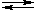 можно утверждать, что при образовании 2 моль этана поглощается 622,8 кДж теплоты;поглощается 311,4 кДж теплоты;выделяется 622,8 кДж теплоты;выделяется 311,4 кДж теплоты01.02.03.04. К  соединениям,  имеющим  общую  формулу  CnH2n,  относятся:бензол;циклогексан;гексан;гексин.01.02.03.05. Продуктом  реакции  бутена – 1  с  хлором  является:2-хлорбутен-1;1,2-дихлобутан;1,2-дихлорбутен-1;1,1-дихлорбутан.01.02.03.06. И  бутан  и  бутен  реагируют  с: бромной  водой;раствором  перманганата  калия;водородом;хлором01.02.03.07. Этан  и  этен  можно  распознать  с  помощью:водорода;бромной  воды;аммиачного  раствора  оксида  серебра;гидроксида  меди (II).01.02.03.08. Продуктом  реакции  пропена  с  бромом  является:2-бромбутен-1;1,2-дибромпропан;1,2-дихлорбутен-1;1,1-дибромбутан.01.02.03.09. Этилен  (этен)  относится  к  углеводородам  с  общей  формулой: СnH2n ;СnH2n-2 ;СnH2n-6 ;СnH2n+201.02.03.10. Вид гибридизации  у  алкенов:sp3 – гибридизация;sp2 – гибридизация;sp – гибридизация.01.02.03.11. Гомологом этена  является:пропан;пропен;этин;пропадиен.01.02.03.12. Угол связи  у  алкенов:180о;120о;109о 28';90о.01.02.03.13. Пентен от пентана можно отличить с помощью:с помощью аммиачного раствора оксида серебра;бромоводорода;раствора перманганата калия;реакции  горения.01.02.03.14. Сколько σ -связей в молекуле этена?а) 2;       б) 3;     в) 4;     г) 501.02.03.15. Тип реакции взаимодействия этена с бромома) присоединения;  б) замещения;  в) гидрирования;  г) гидратации01.02.03.16. Вещество СН3 – СН – СН = СН2  называется
                                                   |                                                  СН3                                            а)2-метилбутан;            б) 3-метилбутен-2;  в) 3-метилбутин-1;       г) 3-метилбутен-101.02.03.17. Следующие признаки:    sp-гибридизация,   длина  С-С связи 0,120 нм,  угол  1800  характерны для молекулыа) бензола;  б) этана;  в) этина;  г) этена01.02.03.18. Какая общая формула соответствует классу алкенов?а) СпН2п+2 ;       б) СпН2п ;  в) СпН2п-2 ;   г) СпН2п-6 01.02.03.19. Какое название соответствует веществу СН3 – СН2 – С  = СН2
                                                                                                                       |                                                                                                                      СН3а) бутан;  б) 2-метилбутен-1;  в) 3-метилбутен-1;  г)  3-метилбутан01.02.03.20. Сколько π-связей в молекуле бутена-1а) 1;      б) 2;      в) 3;     г) 401.02.03.21. Тип реакции взаимодействия этена с бромоводородома) присоединения;  б) замещения;  в) гидрирования;  г) изомеризации01.02.03.22. Вещество СН3 – СН – СН2- СН = СН2  называется
                                                    |                                                   СН3                                                            а) 2-метилбутен-1;         б) 2-метилбутен-2;                  в) 3-метилбутин-1;        г) 4-метилпентен-101.02.03.23. Следующие признаки:    sp2-гибридизация,   длина  С-С связи 0,134 нм, угол  1200  характерны для молекулыа) циклобутана;  б) этана;  в) этина;  г) этена01.02.03.24. Установите тип реакции:   n CH2 = CH2 → ( - CH2 - CH2-)n а) полимеризация;  б) замещения;в) поликонденсации; г) изомеризации01.02.03.25. Гомологами являютсяа) этан и пропадиен;б) этан и декан;в) этан и гексен;г) этан и пропанол01.02.03.26. Гомологами являютсяа) C2H6; C3H4;б) C3H6; C4H8 ;в) C3H8; C5H10;г) CH4; C2H401.02.03.27. Валентный угол при sp2 – гибридизации электронных облакова) 120 градусов;б) 105 градусов;в) 109 градусов и 28';г) 180 градусов01.02.03.28. Алкены отличаются от алканов:а) наличием двойной связи;б) наличием двойной и тройной связи;в) наличием тройной связи;г) наличием трех двойных связей01.02.03.29. Тип гибридизации в молекуле этилена:а) sp;б) p2s;в) sp2;г) sp301.02.03.30. Ответом  к  заданиям  это  части  является  последовательность  букв  или  цифр.  Выберите  три  верных  ответа.Для этилена характерны: наличие двух π-связей в молекуле;sp-гибридизация орбиталей атомов углерода в молекуле;реакция гидрирования;плоская форма молекулы;реакции с галогеноводородами01.02.03.31. Ответом  к  заданиям  это  части  является  последовательность  букв  или  цифр.  Выберите  три  верных  ответа.Этилен может реагировать с:H2O;Na;HBr;С6Н5СН3;KMnO4;KOH01.02.04.  Диеновые углеводороды.01.02.04.01. Общая формула  CnH2n-2 характерна для:алканов;алкенов;аренов;алкадиенов01.02.04.02. К соединениям,  имеющим общую формулу Сn H2n-2 относится:бензол;циклогексан;гексан;бутадиен;01.02.04.03. Число π – связей  в  молекуле  2-метилбутадиена-1,3  равно:3;2;4;1.01.02.04.04. Сколько π-связей в молекуле бутадиена-1,3а) 1      б) 2      в) 3     г) 401.02.04.05. К какому гомологическому ряду относится вещество состава С5Н8 ?а) алканы;    б) алкены;    в) диеновые;    г) арены01.02.05. Алкины.01.02.05.01. Алкины являются структурными изомерамиЦиклоалканов;Алкадиенов;Алканов;алкенов01.02.05.02. Вид гибридизации  у  алкинов:sp3 – гибридизация;sp2 – гибридизация;sp – гибридизация.01.02.05.03. Гомологами  являются:этен  и  метан;пропан  и  бутан;циклобутан  и  бутан;этин  и  этен.01.02.05.04. Для  какого  класса  характерна  общая  формула  CnH2n-2:алканы;алкины;арены;алкены;01.02.05.05. Гомологами  являются:пропан  и  бутeн;циклобутан  и  бутан;этин  и  этен;этан  и  метан01.02.05.06. К  классу  алкинов  относится:C2H4;CH4;C2H6;C2H2.01.02.05.07. Гомологом пропина  является:пропан;пропен;этин;пропадиен.01.02.05.08. Ацетилен  относится  к  углеводородам  с  общей  формулой: Сn H2n+2;Сn H2n;Сn H2n-2;Сn H2n-6.01.02.05.09. Этан, как и ацетилен, реагирует:бромоводородом;водой;аммиачным раствором оксида серебра, с кислородом01.02.05.10. Гомологами являютсяа) пентен и 2-метилбутан ; б) хлорэтен и дихлорэтан;в) пропанол и пропаналь;   г) 2,2-диметилпропан и 2,2-диметилбутан01.02.05.11. К какому гомологическому ряду относится вещество состава С5Н8 ? а) алканы;    б) алкены;   в)  алкины;    г) арены01.02.05.12. Сколько σ -связей в молекуле этина?              а) 2;       б) 3;     в) 4;     г) 501.02.05.13. Гомологами являютсяа) пентен-2 и бутен-2;          б) хлорэтан и дихлорэтен;в) пропанол и пропаналь;   г) 2-метилпропан и 2-метилбутен01.02.05.14. К соединениям,  имеющим общую формулу Сn H2n-2 относится:бензол;циклогексан;гексан;гексин;01.02.06. Ароматические углеводороды. Бензол01.02.06.01. Число  сигма-связей (σ-связей)  в  молекуле  бензола  равно:6;3;4.1201.02.06.02. Бромную  воду  обесцвечивает  каждое  из  веществ:этан  и  этилен;ацетилен  и этилен;бензол  и  гексан;бензол  и  этилен.01.02.06.03. Раствор  перманганата  калия  обесцвечивает  каждое  из  веществ:этан  и  пропан;бутин  и этилен;бензол  и  гексан;бензол  и  этилен.01.02.06.04. Длина связи у  аренов:0,154 нм;0,120 нм;0,140 нм;0,134 нм.01.02.06.05. Бромную  воду обесцвечивает  каждое  из  веществ:бензол и  этилен;пропен  и этен;бензол и гексан;пропан  и этилен.01.02.06.06. Какое  из  веществ  не обесцвечивает раствор перманганата калия:пропин;бутен;пентадиен- 1,3.бензол01.02.06.07. Ответом  к  заданиям  этой  части  является  последовательность  букв  или  цифр.  Выберите  три  верных  ответа. n-бензол и циклогексанимеют плоское строение молекулы;вступают  в  реакцию  замещения  с  хлором;легко  присоединяют  водород;обесцвечивают  водный раствор перманганата калия;относятся  к  циклическим  углеводородам;сгорают на воздухе01.02.07. Гомологи бензола.01.02.07.01. К  соединениям,  имеющим  общую  формулу  CnH2n-6,  относятся:циклогексан;гексан;гексин.бензол01.02.07.02. Для каких углеводородов не характерна  межклассовая изомерия:алкены;диеновые углеводороды;алкины.алканы01.02.07.03. Бромную  воду обесцвечивает  каждое  из  веществ:а) пентен и бутадиен;б) этан  и этилен;в) бензол и пропан;г) бензол и этилен.01.02.07.04. π-связь отсутствует в молекуле:бензола;этилена;циклобутана;ацетилена.01.02.07.05. К какому гомологическому ряду относится вещество состава С7Н8 ?а) алканы    б) алкены    в)  алкины    г) арены01.03. Природные источники углеводородов.01.03.01. Нефть и продукты  ее  переработки.01.03.01.01. Для эффективного использования нефть необходимо разделить на фракции. На каком свойстве основан процесс ректификации нефти?разная температура кипения;разное химическое строение;разное агрегатное состояние;разное происхождение01.03.01.02. В результате первичной переработки образуются 2 группы продуктов: темные и светлые. Этот продукт первичной переработки нефти относится к группе темных и является смесью углеводородов, нефтяных смол, карбенов, и органических соединений, содержащих металлы (V, Ni,Fe,Mg,Na,Ca)мазут;лигроин;гайзоль;керосин.01.03.01.03. В конце 19 века этот продукт переработки нефти не находил лучшего применения, чем антисептическое средство и топливо для примусов. Зачастую его сжигали, либо просто выбрасывали. О чем речь?Керосин;Лигроин;Бензин.01.03.01.04. Этот процесс вторичной переработки нефти¸ в результате которого происходит расщепление углеводородов был разработан в России в 1891 году. О каком процессе идет речь?Риформинг;Крекинг;Детонация;Перегонка.01.03.01.05. Риформинг – один из способов переработки нефти. Содержание каких углеводородов повышается при этом процессе?Алканов;Аренов;Алкенов;Алкинов.01.03.01.06. Нефть – маслянистая горючая жидкость темного цвета. Каковы ее свойства?легче воды,  в  воде не растворима;тяжелее воды, в воде не растворима;легче воды, растворима в ней;тяжелее воды,  в  воде не растворима.Начало формыНачало формыНачало формыНачало формыНачало формы01.03.02. Природный и попутный нефтяной газы. Каменный уголь.01.03.02.01. Природный газ — смесь газообразных предельных углеводородов с небольшой молекулярной массой. Основным компонентом его является газ, доля которого в зависимости от месторождения составляет от 75 до 99% по объему. О каком газе идет речь?Метан;Пропан;Этан;Изобутан.01.03.02.02. Начало формыЭтот вид топлива имеет высокую теплоту сгорания, не оставляет золы, продукты сгорания его более чисты в экологическом отношении. Что это за топливо?природный газ;нефть;каменный уголь;мазут.01.03.02.03. Не относится к источникам углеводородов:нефтяные газы;природный газ;нефть; гранит.Начало формы01.04. Гидроксильные соединения.01.04.01.Одноатомные спирты.01.04.01.01. При  окислении  этанола  оксидом  меди  (II)  при  нагревании  образуется:уксусная  кислота;оксид  углерода (IV)  и  вода;этиленгликоль;уксусный  альдегид.01.04.01.02. Только σ – связи имеются в молекулеа) этанола;  б) этаналя;  в) этена;  г) этина      01.04.01.03. Функциональная группа    -ОН   характерна для классаа) альдегидов;    б) аминов;  в) карбоновых кислот;  г) спиртов01.04.01.04. Продуктами окисления предельных одноатомных спиртов являютсяа) альдегиды;  б) кетоны;  в) простые эфиры%  г) сложные эфиры01.04.01.05. Продуктами межмолекулярной дегидратации предельных одноатомных  спиртов являютсяа) альдегиды;  б) кетоны;  в) простые эфиры;  г) сложные эфиры01.04.01.06. Функциональная группа в молекулах спиртов:а) –OH;   б) –COOH;            в) –COH.      01.04.01.07. Реакция этерификации это реакция взаимодействия между:а) спиртом и кислотой;б) альдегидом и кислородом;в) металлом и неметаллом.01.04.01.08. Название функциональной группы спиртов:а) гидроксильная;б) аминогруппа;в) карбонильная01.04.01.09. Предельным одноатомным спиртом является:              а) СH2O;              б) C2H4O2;              в) C3H6O;              г) C5H12O01.04.01.10. Вторичный одноатомный спирт – это:         а) СH3  -  CH -  CH  -  CH3                          в) СН3 -  СН2  - СН2  - ОН                                    |                                                                                     OH  CH3                                                                                                                                             СН3                                                                                                  |          б) СН3  - ОН                                               г) СН3 - С  - СН3                                                                                             |                                                                                            ОН01.04.01.11. Изомером пентанола-1 является:           а) СН3 -  (СН2)4  - ОН                                  в) СН3 -  СН2 - ОН                          СН3                                                                             ОН
                           |                                                                                   |           б) СН3 - С - СН2  - СН3                                г) СН3 - (СН2)2 - С - СН3                              |                                                                                   |                          ОН                                                                              ОН01.04.01.12.                СН3 СН3                                            |        |                         СН3 - СН - СН - СН2 - ОН     - это:               а) 2,3-диметилбутанол-1;               б) 2-метилбутанол-2;               в) 2-метилпропанол-1;               г) 2,3,4-триметилпентанол-2.01.04.01.13. СН3  - СН2  - СН -  СН3   - это:                                              |                                              ОН                а) одноатомный вторичный предельный спирт;                б) двуатомный первичный предельный спирт;                в) одноатомный третичный непредельный спирт;                г) одноатомный вторичный непредельный спирт;01.04.01.14.  Классифицируйте спирт  CH2 = CH – CH2– OH   а) непредельный, первичный, одноатомный;   б) предельный, вторичный, одноатомный;   в) предельный, вторичный, двухатомный;   г) непредельный, первичный, двухатомный.01.04.01.15. Вещество     CH3 – CH – CH – CH3   называется:                                                        |         |                                                            OH    OH      а) бутандиол – 1,3;                         в) бутандиол – 2,3;    б) 3- метилпропанол -2,3;             г) 1,2 – диметилэтандиол – 1,2.01.04.01.16. Веществу с названием  3–метилбутанол–2  соответствует  структурная формула:    а)    CH3 – CH – CH2ОН             в)   CH3 – CH2 – CH – CH2ОН                                     |                                                              |                               CH3                                                        CH3        б)        CH3                                               г)   CH3 – CH2 – CH2 – CH2ОН                    \                    CH – CH – CH3               /        |            CH3   OH  01.04.01.17. Изомером вещества    CH3 – CH – CH2OH    является:                                                                   |                                                                  CH3  а)  CH2 = CH – CH2 – CH2OH         б)  CH3 – (CH2)2 – CH2OH         в)  CH3 – CH – CH – OH                 г)  CH3 – CH – CH2 – CH2OH                          |         |                                               |                         CH3   CH3                                         CH3               01.04.01.18. Вещество            CH3 – CH – CH2OH        называется:                                                               |                                                              CH3             а)  бутанол – 1;            б)  изобутанол;            в)  2 – метилпропанол – 1;            г)  2,2 – диметилэтанол.01.04.01.19. Веществу с названием  3 – метилбутанол – 2 соответствует структурная формула:                  OH                   |а)    CH3 – C – CH2 – CH3                          в)   CH3 – CH – CH2 – CH3                          |                                                                   |                         CH3                                                             OH      б)    CH3 – CH – CH – CH3                  г)   CH3 – (CH2)2 –CH2OH                           |         |                                                                        OH    CH3     01.04.01.20. Изомером вещества   CH3 – (CH2)3 – CH2OH   является:    а)   CH3 – (CH2)3 – CH2 – OH               в)   CH3 – CH2 – CH2 – CH2OH      б)   CH3 – CH2 – CH – CH 2OH            г)   CH3 – CH – CH – CН2OH                                   |                                                   |         |                                CH3                                             CH3   CH3         01.04.01.21. Уберите «лишнее» веществоа)  CH3OH;           б) C2H5OH;              в ) C3H7OH;         г) CH3COH01.04.01.22. Не бывает спирта:а) непредельного;   б ) ароматического;  в) вторичного;   г) четвертичного01.04.01.23.  Спирт, структурная формула которого    CH3-CH2-CH- CH2-OH             называется:                  ׀                 CH3           а)  2-метилпропанол;                          б)  пентанол-1;           в)  2-метилбутанол-1;                         г)  метилбутанол-1.01.04.01.24. Изомером  пентанола–1 не является            а) 3-метилбутанол-1;                       б) 2-метилбутанол-2;            в) 2,2-диметилпропанол-1;             г) 4-метилпентпнол-1.01.04.01.25. К спиртам не относится вещество, формула которого:а) CH3 – CH2 – OH                  б)                CH2 – OH                ОН
                 |в) CH3 –  CH – CH3
                 |                OH01.04.01.26. Вещество называется  CH3  – СH – CH3
                                                                           |                                                            OHа) 2-метилэтанол;б) пропанол-2;в) пропаналь;г) пропенол.01.04.01.27. Вещество  СH3 – CH2–CH2 –OH  называется:а) бутанол – 1;                               в) 2- метилэтанол;б) пропанол – 1;                            г) пропенол.01.04.01.28. Этанол проявляет свойства кислоты , реагируя са) Na;         б) HBr;      в) HCl;           г) СH3COOH.01.04.01.29. Этанол нельзя получить иза)  глюкозы;     б) галогеноводорода;      в ) этаналя;     г) этановой  кислоты.                                                                                                                                                                                                                 01.04.01.30. По реакции этерификации спирт реагирует с      а)  карбоновой кислотой;              б) альдегидом;      в)  алкеном;                                     г) фенолом.01.04.01.31. Из спирта нельзя получить             а) сложный эфир;                   б) простой эфир;             в) алкен;                                   г) галоген.01.04.01.32. Предельные  одноатомные спирты не вступают в реакцию:             а) замещения;             б) присоединения;             в) дегидратации;             г) окисления.01.04.01.33. Метанол образует СН3ОNa при взаимодействии с                а)NaOH;                б)Na2O;                в)Na;                г)NaCl.01.04.01.34. При взаимодействии пропанола с CuO получается:                а) пропаналь;                б) пропан;                в) пропен;                г) пропадиен.01.04.01.35. Спирт проявляет свойства кислоты, реагируя с                   а)  HBr;                   б) HCl;                   в) C6H5COOH;                   г)  Na.01.04.01.36. По реакции этерификации из спирта получается                   а) простой эфир;                   б) сложный эфир;                   в) карбоновая кислота;                   г) фенол.01.04.01.37. По реакции с CuO из спирта получается:                    а) фенол;                    б) альдегид;                    в) бензол;                    г) углеводород.01.04.01.38. Укажите «лишнее» вещество          а) СН3ОН                                            б) С2Н5ОН          в) СН3  - СН  - СН3                             г) СН2 -  СН2                                         |                                                                           |          |                          ОН                                           ОН     ОН01.04.01.39. Этанол реагирует с             а) СН3СООН;                                   б) NaOH;             в) H2;                                                 г) НСНО.01.04.01.40. Укажите «лишнее» вещество:                а) СН3ОН            б) СН3 - СН2 - СН2 - ОН            в) СН3  -  СН  - СН2  -  СН3                             |                            ОН            г) СН2=  СН - СН2ОН  01.04.01.41. В реакцию этерификации вступает             а) спирт;             б) фенол;             в) альдегид;             г) углеводород.01.04.01.42.  2-метилбутанол-2  - это:           а) непредельный спирт;б) предельный спирт;в) одноатомный спирт;д) альдегид.01.04.01.43. Предельному одноатомному спирту соответствует формулаа)  СН2О                                    г)  С2Н4Об)  С4Н10О                                 д) С2Н4О2                                                                                       в)  С2Н6О2              01.04.01.44. Гидроксильная группа содержится в молекулаха) пропаналя    б) бутанола     в) формальдегида01.04.01.45. Продуктом гидролиза сложных эфиров является              а) спирт                           б) фенол              в) бензол                         г) альдегид01.04.01.46. Одноатомные предельные спирты проявляют двойственные свойства,  реагируя             а) и с натрием, и с калием           б) и с бромоводородом, и с хлороводородом           в) и с натрием, и с бромоводородом01.04.01.47. Установите соответствие между строением и  названием органического соединения             ОН              |                СН2                     |а) СН3-С-СН2-СН3      б) НО-СН2-СН2-СН2-СН2-СН3             в) СН3- СН-СН2-СН3                     |                                                                                                                                                             |             СН3                                                                                               ОНпентанол-12,2 –диметилбутанол-1бутанол-2                01.04.01.48. Установите соответствие между строением и  названием органического соединенияа) СН3-СН2-ОН        б) НО-СН2-СН2-ОН             в) СН3-СН2-СН2-ОНпропанол-1этанолэтандиол-1,201.04.01.49. Установите соответствие между строением и  названием органического соединенияа) СН3-СН2-СН2-ОН        б)          CH3OH               в) СН3-СН-СН2-ОН
                                                                                                 |                                                                                                 СН3метанол2-метилпропанол -1пропанол-101.04.01.50. Установите соответствие между строением и  названием органического соединения   а) СН3-СН-СН-СН2ОН   б) СН3-СН2-СН2-СН2-СН2ОН    в) СН3-СН-СН-СН3                         |          |                                                                                                                                       |      |               СН3 СН3                                                                                  ОН ОНбутандиол-1,22,3 – диметилбутанол-1пентанол-101.04.01.51. Установите соответствие между строением и  названием органического соединенияа) СНз-СН2-СН-СНз              б) СН3-СН2-СН-СН-СН3        в) СН2 – СН - СН2                                 |                                                                       |          |                                      |               |            |                     СН2-СН2-ОН                          ОН  ОН                    ОН     ОН   ОНглицерин или пропантриол-1,2,33-метилпентанол-1пропандиол-2,301.04.01.52. Установите соответствие между строением и  названием органического соединения:                        OH                         |а)     СН3-СН2-С-СН3       б) СН3-СН2-СН2- СН2    в) СН3- СН – СН –ОН                         |                                                |                        |        |                        OH                                          ОН                  СН3    СН3бутандиол-2,23-метилбутанол-2бутанол-101.04.01.53. Установите соответствие между строением и  названием органического соединения:а) СНз-ОН        б) НО-СН2-СН2-СН2-ОН        в) СН3-СН-СН3                                                                                          |                                                                                         ОНпропанол-2пропандиол-1,3метанол01.04.01.54. Установите соответствие между строением и  названием органического соединенияа) СН3-СН2-СН2-ОН     б) СН3-СН-СН2-СН-ОН     в) СН3-СН-СН2-СН3                                                                                 |                      |                                             |                                                                                                       СН3             СН3                                   ОНбутанол-2пропанол-14-метилпропанол-201.04.01.55. Установите соответствие между строением органического вещества и  названием органического соединения                                                 ОН                             СН3                                 |                                                     |а) СН3-СН2-СН-СН3        б) СН3- С- СН2 -СН3     в) СН3-СН2-СН2-СН2-СН2-ОН                                                         |                                                        ОН2-метилбутанол-2пентанол -1бутанол -201.04.01.56. Установите соответствие между названием органического вещества и  классом органического соединения:а) метанолб) этенв) метан1) алкан2) алкен3) спи01.04.01.57. Установите соответствие между названием органического вещества и его формулой:а)        H      H        │      │ H― C― C―OH             │      │         H     Hб)        H             │      H― C―OH                                                                │            Hв)        H      H       H        │      │       │ H― C ― C ― C ― H                  │      │       │        OH   OH    OH1. пропантриол - 1. 2, 3   или глицерин2. метанол    или метиловый спирт3. этанол    или этиловый спирт01.04.02. Многоатомные спирты. Фенол.01.04.02.01. Характерной реакцией для многоатомных спиртов является взаимодействие сH2СuCu(OH)2Ag2O (NH3 р-р) 01.04.02.02. Установите  к  какому  классу  относится  глицерин:одноатомные спирты;фенолы;сложные  эфиры.многоатомные спирты01.04.02.03. Качественную  реакцию  на  фенолы  проводят  с:раствором  перманганата  калия;свежеприготовленным  раствором  гидроксида  меди (II);серной  кислотой.хлоридом  железа (III);01.04.02.04. Установите  к  какому  классу  относится  этиленгликоль:одноатомные спирты;многоатомные  спирты;фенолы;сложные  эфиры.01.04.02.06. Глицерин способен  реагировать  с  веществами  группы:водород,  метиловый  спирт,  уксусная  кислота;свежеприготовленный  раствор гидроксида  меди (II),  кислород,  металлический  натрий;раствор гидроксида  калия,  бромная  вода,  азотная кислота;серная  кислота,  цинк,  гидроксид  натрия.01.04.02.07. Несколько функциональных групп   -ОН содержат молекулы                  а) глицерина и глюкозы                б) фенола и пропанола                  в) сахарозы и формальдегида       г) фенола и формальдегида01.04.02.08. Реактивом для распознавания многоатомных спиртов является                а) бромная вода                      б) оксид меди (+2)                в) гидроксид меди (+2)          г) хлорид железа (+3)01.04.02.09. Несколько функциональных групп   -ОН содержат молекулы                  а) этанола и глюкозы                    б) фенола и формальдегида                  в) сахарозы и формальдегида      г) глюкозы и глицерина01.04.02.10. Реактив  для распознавания фенолов  является                а) бромная вода                      б) оксид меди (+2)                в) гидроксид меди (+2)          г) хлорид железа (+3)01.04.02.11. К многоатомным спиртам не относится:а) глицерин   б) этиленгликоль   в) пропанол-2   г) бутандиол-2,301.04.02.12. К спиртам не относится вещество, формула которого:а)              CH2 =  CH2           б) CH3 – CH2 – CH2 – CH2OH
                                                                          |                                                                         OHв)       CH2 – OH                  |                     CH2 – OH01.04.02.13. Вещество имеет состав  С2Н6О2 , взаимодействует с Na с выделением Н2, а со свежеприготовленным  гидроксидом меди(II) образует вещество ярко-синего цвета. Вещество называется:        а) этандиол-1,2                         в) этанол        б) пропанол                               01.04.02.14. Этандиол – 1,2  в отличие от этанола реагирует с       а) HCl        б ) Cu(OH)2         в ) O2              г) Na01.04.02.15. Этанол и этиленгликоль можно отличить с помощью:            а) КОН            б) Na            в) бромной воды            г) Cu(OH)201.04.02.16. Глицерин можно отличить от метанола проводя реакцию с                    а) Cu(OH)2                    б) Na                    в) K                    г) CH3COOH01.04.02.17. Спирт и фенол различаются по реакции с                     а) Na                     б) O2                     в) K                     г) NaOH01.04.02.18. Вещество имеет состав C3H8O3, взаимодействует со свежеприготовленным гидроксидом меди (II) с образованием вещества ярко-синего цвета, получается при гидролизе жиров. Вещество называется                   а) пропантриол-1,2,3                   б) пропанол                   в) этиленгликоль                   г) пропаналь01.04.02.19. С  Cu(OH)2  реагирует с образованием ярко-синего окрашивания          а)  СН2ОН
                |                СНОН
                |                СН2ОН          б) С2Н5ОН                  в ) СН3ОН01.04.02.20. Глицерин отличается от этанола реакцией                   а) с Cu(OH)2                   б) с CH3COOH                   в) c Na                   г) горения01.04.02.21. Качественная реакция на фенолы - это реакция са) NaOH                                      г) FeCl3б) Cu(OH)2                                  д) HNO3в) CuO01.04.02.22. Формула фенола:а) С7Н14О3                                     г) С7Н8О2б) С6Н6О                                        в) С6Н6О201.04.02.23. Многоатомным спиртом не является:а) пропанол-1       б) пропантриол-1,2,3       в) этандиол-1,2  г)  бутандиол-2,3    01.04.02.24. Качественной является реакция многоатомного спирта с         а) FeCl3         б) O2         в) Na               г) Cu(OH)2             д ) Br201.04.02.25.При взаимодействии с каким соединением фенол даёт осадок белого цвета          а) Br2                     б) FeCl3                   в) NaOH           г) Na01.04.02.26. К фенолам принадлежит  вещество, формула которого:а)  С6Н5ОН          б)  СН3СН2ОН       в) С6Н5СН2ОН   г) С2Н4(ОН)201.05. Альдегиды и кетоны.01.05.01. Уксусный альдегид  можно  распознать  с  помощью:водорода;бромной  воды;аммиачного  раствора  оксида  серебра;металлического  натрия.01.05.02. Гомологами являются                а) пентин-2 и бутен-2          б) хлорэтан и дихлорэтен                в) пентаналь и пропаналь   г) 2-метилпропан и 2-метилбутен01.05.03. В реакцию «серебряного зеркала» вступаюта) альдегиды  б) фенолы  в) спирты  г) одноатомные спирты01.05.04. Карбонильная группа содержится в молекулеа) метанола   б) ацетальдегида    в) фенола     г) глицерина01.05.05. В реакцию «серебряного зеркала» вступают              а) спиртыб) фенолы  в)  альдегиды  г) одноатомные спирты01.05.06. Укажите пару, в которой оба вещества имеют гидроксильную группу в составе молекулы:         а) ацетон, бензол         б) этанол, фенол         в) этаналь, фенол         г) уксусная кислота, метаналь01.05.07. К классу предельных альдегидов принадлежит вещество состава      а) СnH2n-2O		б) СnH2n+2O		в) СnH2nO		г) СnH2nO201.05.08. Вещество состава С2Н4О может бытьа) многоатомным спиртом				б) альдегидом		    	в) кислотой				                        г) простым эфиром01.05.09. Гомологом бутаналя является     а) пропаналь		б) бутанон		в) бутанол-1		г) бутан01.05.10. Число σ-связей в молекуле ацетальдегида равно       а) 2			б) 3			в) 5			г) 601.05.11. Образование «серебряного зеркала» в реакции с аммиачным раствором оксида   серебра доказывает, что в молекуле вещества содержитсяа) карбоксильная группа          б) двойная связь между атомами С и Ов) альдегидная группа             г) атом углерода в sp2-гибридном состоянии01.05.12. При окислении пропаналя образуетсяа) пропан   б) пропанол-1	в) пропановая кислота	г) пропанол-201.05.13. С помощью аммиачного раствора оксида серебра можно различить растворыа) метанола и этанола   б) этанола и этаналя   в) ацетальдегида и пропаналяг) глицерина и этиленгликоля01.05.14. С гидроксидом меди(II) реагируют оба вещества 	а) глицерин и пропаналь        б) ацетальдегид и этанолв) этанол и фенол                     г) фенол и формальдегид01.05.15. При восстановлении бутаналя получается        а) бутанол-1	     б) бутановая кислота        в) дибутиловый эфир01.05.16. В цепи превращений    СН3─СН2─ОН → Х → СН3─СООН веществом Х является         а) СН≡СН	 б) СН2═СН2             в) СН3─СН2Cl             г) СН3─СН═О01.05.17. Установите соответствие  между  формулой  органического  соединения и его  названием.01.05.18. Установите соответствие между названием органического соединения и классом веществ, к которому оно относится.01.05.19. Установите соответствие  между  общей  формулой  гомологического  ряда  и  представителем  этого  ряда.01.05.20. Установите соответствие  между  названием органического соединения  и  классом,  к  которому  оно  принадлежит.01.06. Карбоновые кислоты и их производные.01.06.01. Карбоновые кислоты.01.06.01.01.Уксусная кислота не взаимодействует сNa2SO4Cu(OH)2 CuO Na2CO301.06.01.02. Для  какого  класса  органических  соединений  характерна  функциональная  группа  -СООН:спирты;альдегиды;глюкоза;карбоновые  кислоты.01.06.01.03. При  взаимодействии  муравьиной  кислоты  с  магнием  образуются:формиат  магния  и  вода;формиат  магния  и  водород;ацетат  магния  и  вода;ацетат  магния  и  водород.01.06.01.04. Соединение  состава  R-СООН,  относится  к  классу:аминов;нитросоединений;карбоновых  кислот;альдегидов.01.06.01.05. При  взаимодействии  уксусной  кислоты  с  оксидом магния  образуются:ацетат  магния  и  водород;пропиат  магния  и  вода;формиат  магния  и  водород. ацетат  магния  и  вода;01.06.01.06. Число π – связей   в  молекуле  уксусной  кислоты  равно:0;3;1;2.01.06.01.07. Карбоксильная группа содержится в молекуле             а) метанола   б) ацетальдегида     в) уксусной кислоты     г) глицерина01.06.01.08. Функциональная группа    -СООН   характерна для класса             а) альдегидов    б) аминов  в) карбоновых кислот  г) спиртов01.06.01.09. Укажите пару, в которой оба вещества содержат функциональную группу -OHа) ацетальдегид, фенолб) глицерин, фенолв) уксусная кислота, бензолг) формальдегид, этанол01.06.01.10. Функциональная группа карбоновых кислот называетсяа) карбонильнойб) гидроксильнойв) карбоксильнойг) сложноэфирной01.06.01.11. Реагирует с аммиачным раствором оксида серебра, давая реакцию «серебряного зеркала», следующая кислотаа)   метановаяб)   этановаяв)   пальмитиноваяг)   олеиновая01.06.01.12. Обесцвечивает бромную воду следующая кислотаа)   пальмитиноваяб)   олеиноваяв)   стеариноваяг)   уксусная01.06.01.13. Укажите формулу непредельной кислотыа)   C15H31COOHб)   СН3СООНв)   НСООНг)   C17H31COOH01.06.01.14. С увеличением числа атомов углерода в молекулах предельных одноосновных кислот их растворимость в водеа)   уменьшаетсяб)   увеличиваетсяв)   увеличивается незначительног)   не изменяется01.06.01.15. Укажите формулу кислоты, являющейся альдегидокислотойа)   С17Н31СООНб)   НСООНв)   СНзСООНг)   C15H31COOH01.06.01.16. Уксусная кислота не реагирует со следующим металлома)   Zn           б)   Мgв)   Сuг)   Са01.06.01.17. В ходе реакции этерификации карбоновые кислоты реагируюта)   с металламиб)   с основаниямив)   со спиртамиг)   с кислотами01.06.01.18. Только σ – связи имеются в молекуле                а) этаналя  б) этанола  в) бензола  г) уксусной кислоты      01.06.01.19. Введите слово: Функциональная группа карбоновых кислот называется ……
 	01.06.01.20. Установите соответствие  между  названием  органического  соединения  и  классом,  к  которому  оно  принадлежит.01.06.01.21. Установите соответствие между молекулярной формулой органического вещества и классом (группой) органических соединений, к которому(-ой) оно принадлежит.01.06.02. Сложные эфиры.01.06.02.01. Сложный эфир можно получить при взаимодействии уксусной кислоты с  диэтиловым эфиромпропеноммуравьиной кислотойметанолом01.06.02.02. Этилформиат  образуется  из:  формальдегида  и  этанола;муравьиной  кислоты  и  этанола;соли  муравьиной  кислоты  и  этанола;формальдегида  и  муравьиной  кислоты01.06.02.03. Метилацетат   образуется  из:  формальдегида  и  этанола;муравьиной  кислоты  и  метанола;уксусной   кислоты  и  метанола;формальдегида  и  уксусной  кислоты.01.06.02.04. Сложный эфир можно получить реакциейа) гидрирования  б) гидратации  в) этерификации  г) дегидратации01.06.02.05. Реакция этерификации это реакция взаимодействия между:а) спиртом и кислотойб) альдегидом и кислородомв) металлом и неметаллом01.06.02.06. Продуктом гидролиза сложных эфиров является              а) фенол                           б) глицерин              в) бензол                        г) альдегид01.06.02.07. Установите соответствие между формулой органического вещества и классом соединений, к которому оно принадлежит.01.06.03. Жиры. Соли карбоновых кислот.01.06.03.01. Жиры  представляют  собой  сложные  эфиры:этиленгликоля  и  низших  карбоновых  кислот;этиленгликоля  и  высших  карбоновых  кислот;глицерина  и  низших  карбоновых  кислот;глицерина  и  высших  карбоновых  кислот;01.06.03.02. Жир можно получить реакцией 	а) гидрирования  б) гидратации  в) этерификации  г) дегидратации01.06.03.03. При гидролизе жиров получается            а) глицерин             б) метанол             в) этиленгликоль             г) фенол01.06.03.04. Установите соответствие  между  названием  органического  соединения  и  общей  формулой его  гомологического  ряда.01.07. Углеводы.01.07.01. Моносахариды.01.07.01.01. И  глюкоза  и  уксусный  альдегид  реагируют  с:  бромной  водой;раствором  перманганата  калия;аммиачным  раствором оксида  серебра;хлором01.07.01.02. К  моносахаридам  относится:целлюлоза;крахмал;сахароза;глюкоза.01.07.01.03. Для  какого  класса  органических  соединений не характерна  функциональная  группа  -ОН:одноатомные спирты;альдегиды;глюкоза;фенол.01.07.01.04. В  организме  животных  и  человека  глюкоза:выполняет  запасающую  функцию;участвует  в  процессе  фотосинтеза;является  катализатором.является  источником  энергии01.07.01.05. При  окислении  глюкозы  гидроксидом  меди  (II)  при  нагревании  образуется:сорбит;оксид  углерода (IV)  и  вода;глюконовая  кислота;уксусный  альдегид.01.07.01.06. Из остатков молекул  α – глюкозы  состоят молекулы             а) фруктозы  б) крахмала  в) сахарозы  г) целлюлозы01.07.01.07. Несколько функциональных групп   -ОН содержат молекулы                а) этанола и глюкозы                   б) фенола и формальдегида                в) сахарозы и формальдегида  г) глюкозы и глицерина01.07.01.08. В реакцию «серебряного зеркала» вступают                а) спирты б) фенолы  в)  глюкоза  г) одноатомные спирты01.07.01.09. Кетоноспирт – это:ФруктозаРибозаЦеллюлозаДезоксирибоза01.07.02. Дисахариды.01.07.02.01. К  дисахаридам  относится:целлюлоза;крахмал;сахароза;глюкоза.01.07.02.02. С  помощью  какого  реактива  можно  распознать  вещества:  уксусный  альдегид,  глицерин,  глюкоза:аммиачный  раствор  оксида  серебра;свежеприготовленный  раствор гидроксида  меди (II);оксид  меди (II);бромная  вода.01.07.02.03. Молекулярная формула сахарозы – С6Н12О6С12Н24О12С12Н22О11С5Н10О501.07.02.04. Изомерами являютсямальтоза и глюкозафруктоза и лактозамальтоза и сахарозарибоза и дезоксирибоза01.07.02.05. Из указанных углеводов не окисляется аммиачным раствором оксида серебраглюкозамальтозалактозасахароза01.07.03.Полисахариды.01.07.03.01. К  полисахаридам  относится:фруктоза;крахмал;сахароза;глюкоза;01.07.03.02. К  моносахаридам  относится:целлюлоза;крахмал;сахароза;глюкоза.01.07.03.03. С  помощью  раствора  йода  можно  провести  качественную  реакцию  на:фруктозу;крахмал;сахарозу;глюкозу.01.07.03.04. Установите тип реакции:   n C6H12O6 → (C6H10O5)n + n H2O             а) полимеризация  б) присоединения             в) поликонденсации г) изомеризации01.07.03.05. Природным  полимером  является вещество:                а) глюкоза  б) фруктоза в) сахароза  г) целлюлоза01.07.03.06. Из остатков молекул  β– глюкозы  состоят молекулы             а) глюкозы  б) крахмала  в) сахарозы  г) целлюлозы01.08. Амины, аминокислоты, белки.01.08.01. Амины. Анилин.01.08.01.01. Этиламин не взаимодействует с веществом, формула которогоH2O2HClН2O01.08.01.02. Соединение  состава  R-NH2,  относится  к  классу:нитросоединений;карбоновых  кислот;альдегидов аминов01.08.01.03. Для аминов характерны свойстваа) кислот  б) оснований  в) амфотерных соединений01.08.01.04. Название вещества:  СН3 – СН – СН2 – СООН
                                                                        |                                                                       NH2               а) 3-аминопропановая кислота   б) 2-аминобутановая кислота               в) α-аминомасляная кислота    г) β- аминомасляная кислота01.08.02. Аминокислоты.01.08.02.01. Название  вещества:  СН3 – СН – СН2 – СООН
                                                                         |                                                                        NH2              а) 3-аминобутановая кислота  б) 2-аминобутановая кислота              в) α-аминомасляная кислота   в) 4- аминомасляная кислота01.08.02.02. Для аминокислот  характерны свойства               а) кислот  б) оснований  в) амфотерных соединений01.08.02.03. Сложные органические вещества, содержащие в своем составе одновременно амино- и карбоксильную группы называют:а) сложными эфирамиб) альдегидамив) кислотамиг) аминокислотами01.08.02.04. 2 - аминопропионовая кислота относится к классу органических соединенийкарбоновая кислотааминокислотаспиртыальдегиды01.08.02.05. Определяет основные свойства аминов и аминокислотгидроксильная группа карбонильная группа нитрогруппа аминогруппа01.08.02.06. Амфотерные свойства аминокислот обусловлены наличием в нихкарбоксильной и аминогруппыгидроксильной и аминогруппыкарбоксильной и карбонильной группкарбоксильной и нитрогруппы01.08.03. Белки.01.08.03.01. Белки приобретают желтую окраску под действиемCu(OH)2HNO3 (конц.) H2SO4 (конц.)[Ag(NH3)2]OH  01.08.03.02. При гидролизе белков могут образоваться:глицеринэтаноламинокислотыэтиленгликоль01.08.03.03. В состав белков входят остатки              а) α-аминокислот  б) β-аминокислот                в) γ-аминокислот  г) δ-аминокислот01.08.03.04. Химическая связь, образующая первичную структуру белков:             а) водородная  б) ионная  в) пептидная  г) ковалентная неполярная01.08.03.05. В состав белков входят остатки              а) δ-аминокислот  б) β-аминокислот                в) γ-аминокислот  г) α- аминокислот01.08.03.06. Химическая связь, образующая вторичную структуру белков:            а) водородная  б) ионная  в) пептидная  г) ковалентная неполярная01.08.03.07. Ответом  к  заданию  является  последовательность  букв.  Выберите     верные  ответы. Верны следующие суждения  о  белках:Белки  гидролизуются  до  аминовВ макромалекулах  белка  присутствуют  пептидные  связи.При  гидролизе  белков  образуются  аминокислотыВ  макромалекулах  белка  присутствуют  водородные  связи.Белки  дают  с  азотной  кислотой  черное  окрашиваниеФункции  белков  в  организме  -  строительная, защитная, энергитическая.02. ОБЩАЯ  И  НЕОРГАНИЧЕСКАЯ  ХИМИЯ.02.01. Химия – наука о веществах.02.01.01. Состав вещества. Измерение вещества.02.01.01.01. К физическим явлениям относится:разложение воды электрическим током;испарение воды;горение свечи;скисание молока.02.01.01.02. Горящая  свеча  гаснет  в  закрытой  пробкой  банке,  потому  что: повышается  содержание  азота;образуется  водяной  пар,  гасящий  пламя;повышается  температура, не  хватает  кислорода02.01.01.03. Формулы только простых веществ образуют группу:а) N0, СО, КОН;б) СН4, Fe, H2S;в) O2, S8, Са;г) N2, Mg, Na2002.01.01.04. Сложным является вещество:а) серое олово;б) красный фосфор;в) графит;г) поваренная соль.02.01.01.05. Количество вещества — это:а) отношение массы вещества к его молярной массе;б) отношение молярной массы вещества к его массе;в) отношение молярного объема газообразного вещества к его объему;г) произведение числа Авогадро на число молекул02.01.01.06. Формулы только сложных веществ образуют группу:а) С02, S8, Н3Р04;б) КОН, Н20, Na2S04;в) СН4, N0, Р4г) O3, MgO, CH3CI.02.01.01.07. Простым является вещество:а) вода;б) сода;в) водород;г) углекислый газ.02.01.01.08. Число Авогадро — это:а) число молекул, содержащихся в 1 г веществаб) число частиц, равное 6 • 1023в) число молекул вещества, равное его относительной молекулярной массе;г) число атомов химического элемента, равное его относительной молекулярной массе02.02.   Строение атома.02.02.01. Состав атомного ядра.02.02.01.01. Число протонов, нейтронов и электронов в атоме фтора p+ – 9; n0 – 10; e - 19 p+ – 9; n0 – 8; e - 9p+ – 10; n0 – 9; e - 10 p+ – 9; n0 – 9; e - 1902.02.01.02. Число протонов, нейтронов и электронов в атоме углерода p+ – 6; n0 – 6; e - 6 p+ – 6; n0 – 8; e - 6p+ – 12; n0 – 6; e - 6 p+ – 9; n0 – 9; e - 1902.02.01.03. Число протонов, нейтронов и электронов в атоме магния p+ – 12; n0 – 10; e - 12 p+ – 9; n0 – 12; e - 12p+ – 12; n0 – 12; e - 12 p+ – 12; n0 – 9; e - 1202.02.01.04. Число неспаренных электронов в основном состоянии атома серы равно
а) 6 б) 4 в) 2 г) 002.02.01.05. Число неспаренных электронов в атоме хлора равно
а) 6 б) 4 в) 2 г) 102.02.01.06. Число неспаренных электронов в атоме кислорода  равно
а) 6 б) 4 в) 2 г) 002.02.01.07. В атоме алюминия 
а) 20 электронов, 20 протонов
б) 13 электронов, 13 протонов
в) 12 электронов, 12 протонов
г)13 электронов, 14 протонов.
02.02.01.08.   В ионе Р+5
а) 16 электронов, 16 протонов
б) 18 электронов, 16 протонов
в) 13 электронов,15 протонов
г) 10 электронов, 15 протонов02.02.02. Электронная оболочка атомов.02.02.02.01. Число электронов на внешнем энергетическом уровне атома хлора в основном состоянии равно:двум; трем; семи; восьми.02.02.02.02. Какую  электронную  конфигурацию  имеет  атом  наименее  активного  металла?1s22s22p63s2,1s22s22p63s23p64s2;1s22s22p63s1;1s22s22p63s23p1.02.02.02.03. Укажите  элемент  с  электронной  конфигурацией  1s22s22p63s23p64s2:Аl;Sr;Ca;Mg.02.02.02.04. Иону  Se2-  соответствует  электронная  конфигурация:1s22s22p63s23p64s2;1s22s22p63s23p63d104s24p4;1s22s22p63s23p63d104s24p2;1s22s22p63s23p63d104s24p6.02.02.02.05. Число  не спаренных  электронов  в  атоме  брома  равно:5;1;7;2.02.02.02.06. Два электронных  слоя  и 6  электронов  во  внешнем  слое имеют  атомы         химического элемента,  название   которого -…кремний;     азот;кислород;     сера.02.02.02.07. Укажите  элемент  с  электронной  конфигурацией  1s22s22p63s23p64s1:а)   Аlб)  Srв)  Кг)  Mg02.02.02.08. Иону  S2-  соответствует  электронная  конфигурация:а)  1s22s22p63s23p64s2б)  1s22s22p63s23p2в)  1s22s22p63s23p4г)  1s22s22p63s23p602.02.02.09. Число  неспаренных  электронов  в  атоме  брома  равно:а)  5б)  1в)  7г)  202.02.02.10. Электронная конфигурация  атома хлора
а) 1s22s22p5 б) 1s22s22p63s23p5
в) 1s22s22p63s23p3 г) 1s22s22p63s23p702.02.02.11.  Распределение электронов по уровням 2, 8, 18, 5 имеют атомыванадия железа мышьяка цинка02.03. Периодический закон и периодическая система химических элементов Д.И. Менделеева02.03.01. Периодический закон и строение атома02.03.01.01. Способность  атомов  принимать  электроны  увеличивается  в  ряду:Сl,  Br,  I;N,  O,  F;Br,  S,  Te;C,  Si,  Pb.02.03.01.02. Укажите  элемент  с  электронной  конфигурацией  1s22s22p63s23p64s2:Аl;Sr;Ca;Mg.02.03.01.03.  В Периодической таблице Д.И. Менделеева элементов  
а) 8 групп 7 периодов;
б) 10 групп 7 периодов;
в) 8 групп 10 периодов
г) 3 группы 3 периода
02.03.01.04.  В ряду Li, Na,K,Rb,Cs восстановительная  способность 
а) возрастает
б) уменьшается
в) не изменяется
г) сначала уменьшается, а потом увеличивается

02.03.01.05.  В ряду галогенов J, Вr, Cl,   восстановительные способности 
а) уменьшаются
б) возрастают
в) не изменяются 
г) сначала уменьшаются, а потом увеличиваются02.03.01.06. Свойства  гидроксидов,  образованных  металлами  главной  подгруппы  II  группы,  при  увеличении  заряда  ядра  атома  изменяются  следующим  образом:щелочь →  нерастворимое  основание   →  амфотерный  гидроксид;амфотерный  гидроксид  →  нерастворимое  основание  →  щелочь;кислота  →  амфотерный  гидроксид  →  щелочь;основание →  амфотерный  гидроксид  →  кислота.02.03.01.07. Металлические  свойства  элементов  в  ряду  Na  -  Mg  -  Al:не  изменяются,  т.к.  в  атомах  этих  элементов  одинаковое  число  электронных  слоев;уменьшаются,  т.к.  уменьшается  атомный  радиус;изменяются  периодически,  т.к.  возрастает  заряд  ядра;усиливаются,  т.к.  увеличивается  число  валентных электронов.02.03.01.08. Наиболее  электроотрицательный  элемент  -  это:сера;бор;кислород;азот.02.03.01.09. Признаком  сходства  элементов  О  и  S  является:принадлежность  элементов  к  IVА  группе;одинаковое  число  энергетических  слоев  атомов;одинаковое  число  электронов  во  внешнем  энергетическом  слое;расположение  в  одном  периоде.02.03.01.10. В порядке увеличения восстановительных свойств металлы расположены в ряду:Са,  Be,  Ba;Li,  Mg,  Al;Al,  Mg,   Na;Zn,  Ca,  Mg.02.03.01.11. В порядке уменьшения восстановительных свойств металлы расположены в ряду:Sn,  Zn,  Al;Mn,  Fe,  Mg;Al,  Mg,  Pb;Mg, Zn, Fe.02.03.01.12. В ряду веществ K2SO4  H2SO3  S  FeS  степень окисления серы: повышается  от 0 до +4;                   понижается от +6 до –2;повышается от –2 до +6;                  понижается от  +4 до  -2.02.03.01.13. В ряду элементов натрий    магний  алюминий:увеличивается число электронных  слоев  в  атомах;увеличивается  число  электронов  во внешнем  электронном слое;уменъшается  число протонов в ядрах атомов;уменъшается степенъ окисления элементов в соединениях с кислородом.02.03.01.14. Изменение свойств оксидов  от кислотных к основным  происходит в  ряду:                                         Al2O3SiO2P2O5;                      SO3 CO2 BeOLi2O;              BeO MgO GaOAl2O3;                Al2O3 SiO2 CO2 B2O3.02.03.01.15. Атомы  химических  элементов  бора  и  алюминия  имеют:одинаковое  число  электронных  слоев;одинаковое  число  протонов  в  ядре;одинаковое  число  электронов  внешнего  электронного  слоя;одинаковые  радиусы02.03.01.16. Способность  атомов  принимать  электроны  увеличивается  в  ряду:а) Сl,  Br,  Iб) N,  O,  Fв) Br,  S,  Teг) C,  Si,  Pb02.03.01.17. Наиболее  электроотрицательный  элемент  -  это:а)  сераб)  борв)  кислородг)  азот02.03.01.18. В  порядке  увеличения  восстановительных  свойств  металлы  расположены  в  ряду:а)  Са,  Be,  Baб)  Li,  Mg,  Alв)  В,  Be,   Liг)  Zn,  Ca,  Mg02.04.  Строение вещества.02.04.01. Ковалентная химическая связь, атомная02.04.01.01. Валентность фосфора в соединениях Р2О5 и РН3 соответственно равна:III и I; V и III; V и II; III и II.02.04.01.02. Длина  полярной  связи  увеличивается  в  ряду:С2Н6,  С2Н4,РСl5,  PF5,SnCl4,  SiCl4. ClF3,  BrF3,02.04.01.03. Ковалентная  неполярная  связь  характерна  для  соединения:CrO3;P2O5;SO2;F2.02.04.01.04. За  счет  ковалентной  полярной  связи  образованы  следующие  вещества:H2S,  Cl2,  H2O;HCl,  NH3,  KI;NaCl,  F2,  NO;CO,  SO2,  N2O5.02.04.01.05. Полярность  связи  С-Э  возрастает  в  ряду:СF4,  CH4,  CO;CO2,  CS2,  CCl4,CCl4,  CO,  C2H6;CS2, CO2, CF402.04.01.06. Соединениями  с  ковалентной  полярной  и  ковалентной  неполярной  связью  являются  соответственно:вода  и  сероводород;бромид  калия  и  азот;аммиак  и  водород;кислород  и  метан.02.04.01.07. Число π-связей  в  молекуле  диоксида  углерода:0;1;4.202.04.01.08. Веществами  молекулярного  строения  являются  все  вещества,  расположенные  в  ряду:сера,  поваренная  соль,  сахар;поваренная  соль,  сахар,  глицерин;сахар,  глицерин,    медный  купорос;сера,  сахар,  глицерин02.04.01.09. К  веществам  молекулярного  строения  относится:оксид  кальцияС6Н12О6;КF;С2Н5ОNa.02.04.01.10. Кристаллическая  решетка  графита:ионная;молекулярная;атомная;металлическая02.04.01.11. Молекулярное  строение  имеет:оксид  натрия;хлорид  калия;алмаз.вода02.04.01.12. Атомную  кристаллическую  решетку  имеет:магний;сера;нафталин;алмаз.02.04.01.13. Вещества  с  атомной  кристаллической  решеткой:хрупкие  и  легкоплавкие;проводят  электрический  ток  в  растворах;проводят  электрический  ток  в  расплавахочень  твердые  и  тугоплавкие02.04.01.14. Кристаллическая  решетка  галогенов:атомная;ионная;молекулярная;металлическая.02.04.01.15. Молекулярное  строение  имеет:графит;сульфат  железа (III);оксид  железа  (III);оксид  углерода (IV).02.04.01.16. Вещества  с  ковалентной  полярной  связью  находятся  в  ряду:KF,  HF,  CF4;CO2,  N2,  HF;SO2,  NO2,  Cl2 NH3,  SF6,  H2S;02.04.01.17. В  каком  соединении  полярность  связи  наименьшая:HBr;H2O;H2S;HCl.02.04.01.18. Веществом  молекулярного  строения  является:KOH;Cu(NO3)2,C3H7OH;ZnSO4.02.04.01.19. Веществом  с  ковалентной  полярной  связью  является:Cl2;NaBr;H2S;MgCl202.04.01.20. Ковалентная  полярная  связь  и  степени  окисления  химических  элементов –3  и  +1  в  соединении:            СH4,             PH3,         N2O3,           AlCl302.04.01.21. Кристаллические  решетки  алмаза  и  графита:а)  атомныеб)  металлическиев)  ионныег)  молекулярные02.04.01.22. За  счет  ковалентной  полярной  связи  образованы  следующие  вещества:а)  H2S,  Cl,  H2Oб)  HCl,  NH3,  KIв)  NaCl,  F2,  NOг)  CO,  SO2,  N2O502.04.01.23. Соединениями  с  ковалентной  полярной  и  ковалентной  неполярной  связью  являются  соответственно:а)  вода  и  сероводородб)  бромид  калия  и  азотв)  аммиак  и  водородг)  кислород  и  бромид калия02.04.01.24. Молекулярную  кристаллическую  решетку  имеет  каждое  из  двух  веществ:а)   графит  и  алмаз,б)  кремний  и  йодв)  хлор  и  оксид  углеродаг)  хлорид  бария  и  оксид  бария02.04.01.25. Веществами  молекулярного  строения  являются  все  вещества,  расположенные  в  ряду:а)  сера,  поваренная  соль,  сахарб)  поваренная  соль,  сахар,  глицеринв)  сахар,  глицерин,    медный  купоросг)  сера,  сахар,  глицерин02.04.01.26. Молекулярное  строение  имеет:а)  графитб)  сульфат  железа (III)в)  оксид  железа  (III)г)  оксид  углерода (IV)02.04.01.27. Веществом  молекулярного  строения  являетсяа)  KOHб)  Cu(NO3)2,в)  C3H7OHг)  ZnSO4 02.04.01.28. Веществом  с  ковалентной  полярной  связью  являетсяа)  Cl2б)  NaBrв)  H2Sг)  MgCl202.04.01.29. К  веществам  молекулярного  строения  не  относитсяа)  хлорб)  оксид  серыв)  йодг)  бромид  калия02.04.02. Ионная, металлическая, водородная  химическая связь.02.04.02.01. Кристаллические  решетки  алмаза  и  графита:металлические;ионные;молекулярные.атомные02.04.02.02. Кристаллическая  решетка  оксида  углерода  (II)  является:металлической;ионной;молекулярной;атомной.02.04.02.03. Молекулярную  кристаллическую  решетку  имеет  каждое  из  двух  веществ:графит  и  алмаз,кремний  и  йод,хлор  и  оксид  углерода,хлорид  бария  и  оксид  бария.02.04.02.04. Водородная  связь  образуется  между  молекулами:С2Н6;С2Н5ОН;СН3ОСН3;СН3СОСН3.02.04.02.05. В  каком  ряду  записаны  формулы  веществ  только  с  ионной  связью?K2O,  NaF,  SO3;HBr,  KOH,  CaBr2;H2SO4,  K2SO4,  Al(OH)3;СаCl2,  NaOH,  K2SO402.04.02.06. Металлические  свойства  наиболее  ярко  выражены  у:натрия;алюминия;калия;бора02.04.02.07. Химическая  связь  в  бромиде  калия:ковалентная  неполярная;ковалентная  полярная;металлическая;ионная.02.04.02.08. Химическая  связь  между  атомами  элементов  с  порядковыми  номерами  8  и  16:ионная;ковалентная  полярная;ковалентная  неполярная;водородная02.04.02.09. Какая  связь  в  соединении,  образованном  атомом  водорода  и  элементом,  распределение  электронов  в  атоме  которого  2,  8, 6ионная;ковалентная  полярная;ковалентная  неполярная,водородная.02.04.02.10. Химическая  связь  между  молекулами  воды:ковалентная  полярная,ковалентная  неполярная,водородная,ионная02.04.02.11. Ионное  строение  имеет:оксид  углерода (II);оксид  углерода  (IV);оксид  серы  (VI);оксид  кальция.02.04.02.12. Какая  химическая  связь  образуется  между  атомами  элементов  с  порядковыми  номерами  9  и  19:металлическая,ковалентная  полярная,ковалентная  неполярная.ионная02.04.02.13. Ионную  кристаллическую  решетку  имеет:хлор;хлорид  цезия;хлорид  фосфора;оксид  углерода.02.04.02.14. Ионную  кристаллическую  решетку  имеет:оксид  кремния;аммиак  в  твердом  состоянии;    иод  кристаллическийхлорид калия02.04.02.15. В  каком  ряду  записаны  формулы  веществ  только  с  ионной  связью?а)  K2O,  NaF,  SO3б)  HBr,  KOH,  CaBr2в)  H2SO4,  K2SO4,  Al(OH)3г)  NH4Cl,  NaOH,  K2SO402.04.02.16. Металлические  свойства  наиболее  ярко  выражены  у:а)  натрияб)  алюминияв)  калияг)  бора02.04.02.17. Химическая  связь  в  бромиде  калия:а)  ковалентная  неполярнаяб)  ковалентная  полярнаяв)  металлическаяг)  ионная02.04.02.18. Ионное  строение  имеет:а)  оксид  бораб)  оксид  углерода  (IV)в)  оксид  серы  (VI)г)  оксид  кальция02.04.02.19. Какая  химическая  связь  образуется  между  атомами  элементов  с  порядковыми  номерами  9  и  19а)  ионнаяб)  металлическаяв)  ковалентная  полярнаяг)  ковалентная  неполярная02.04.02.20. Ионную  кристаллическую  решетку  имеет:а)  хлорб)  хлорид  цезияв)  хлорид  фосфораг)  оксид  углерода02.04.03. Комплексообразование02.05. Полимеры02.06.  Дисперсные системы.02.06.01. В  случае  морской  пены  дисперсная  фаза:а)  твердая;б)  жидкая;в)  газообразная;Смог  -  это:а)  золь;б)  гель;в)  пена;г)  аэрозоль;02.06.03. К эмульсиям  относится:а) мыльный  раствор ;б)  морской  ил;в)  молоко;г)  лимфа;02.06.04. Деление  растворов  на  истинные  и  коллоидные  обусловлено:а)  цветом;б)  температурой;в)  размером  частиц;г)  прозрачностью;02.06.05. Дисперсная  фаза  -  это:а)  вещество,  которого  в  дисперсной  системе  больше;б)   вещество,  которого  в  дисперсной  системе  меньше;в)  смесь  всех  веществ, которые  содержит вещество,  которого  в  дисперсной системе  больше  дисперсная  система;г)  вещество,  с  размером  частиц  менее  1 нм;02.06.06. В  случае  пористого  шоколада  дисперсионная  среда:а)  твердая;б)  жидкая;в)  газообразная;02.06.07. Дым – это:а)  золь;б)  гель;в)  аэрозоль;г)  пена;02.06.08. Явление  коагуляции  характерно:а)  для  золей;б)  гелей;в)  эмульсий;г)  аэрозолей02.06.09. В случае  чугуна  дисперсная  система:а)  твердая;б)  жидкая;в)  газообразная;02.06.10. Дисперсная  среда  тучи:а)    жидкая;б)  газообразная;в)  твердая;02.06.11. Явление  самопроизвольного  выделения  жидкости  из  геля  называют:а)  гидролизом;б)  пиролизом;в)  синерезисом;г)  синтезом;02.06.12. Кисель – это:а)  истинный  раствор;б)  коллоидный  раствор;в)  аэрозоль;г)  взвесь02.06.13. Размер  частиц  в  коллоидных  растворах:а) менее 1 нм;б)  от  1  до  100 нм;в)  более  100 нм;02.06.14. В  случае  мыльной  пены  дисперсная  фаза:а)  твердая;б)  жидкая;в)  газообразная;02.06.15. Дисперсная  фаза  тумана:а)   жидкая;б)  газообразная;в)  твердая;02.06.16. Зубная  паста  -  это:а)  эмульсия;б)  истинный  раствор;в)  аэрозоль;г)  суспензия;02.07.  Химические реакции.02.07.01.  Классификация химических реакций.02.07.01.01. Реакцией соединения является:AgNO3 + HCl = AgCl + HNO3;O2 + 4NO2 + 2H2O = 4HNO3;CaCO3 = CaO + CO2;Fe + CuSO4 = FeSO4 + Cu.02.07.01.02. Реакцией обмена является:О2 + 4NO2 + 2H2O = 4HNO3;Fe + CuSO4 = FeSO4 + Cu;AgNO3 + HCl = AgCl + HNO3; 2KMnO4 = K2MnO4 + MnO2 + O2. 02.07.01.03. Реакция  ионного  обмена  протекает  между:оксидом  углерода  и  оксидом  кальция,сероводородом  и  кислородом,соляной  кислотой  и  аммиаком.хлоридом  калия  и  нитратом  серебра02.07.01.04. При  взаимодействии  растворов  гидроксида  кальция  и  карбоната  натрия  можно  получить:карбонат  кальция,   углекислый  газ  и  воду;гидроксид  натрия,   углекислый  газ  и  воду;карбонат  кальция  и  гидроксид  натриягидрокарбонат  натрия  и  гидрокарбонат  кальция02.07.01.05. Реакция  натрия  с  водой  относится  к  реакциям:соединения;  замещения;разложения;    обмена.02.07.01.06. Горящая  свеча  гаснет  в  закрытой  пробкой  банке,  потому  что: повышается  содержание  азота;образуется  водяной  пар,  гасящий  пламя;повышается  температура.не  хватает  кислорода02.07.01.07.  Укажите реакцию разложения
а) H2O + SO2 =H2SO3
б) 2H2O=2H2+O2
в) Fe + 2HCl=FeCl2+H2г) Fe + CuSO4 = FeSO4 + Cu.

02.07.01.08. Окислительно восстановительная реакция
а) H2SO4+BaCl2=BaSO4+2HCl
б) Zn+ H2SO4=ZnSO4+H2
в) CaO+CO2=CaCO3
г) NaOH+HCl=NaCl+H2O
2.07.02.  Скорость химической реакции.02.07.02.01. При  увеличении  температуры  на  300С  скорость  реакции  возрастает  в  8   раз.  Температурный  коэффициент  реакции  равен:482302.07.02.02. Фактор, не влияющий на скорость химической реакции:    давление.      катализатор. концентрации реагирующих веществ.форма сосуда, в котором протекает реакция.02.07.02.03. При  повышении  температуры  на 10 °С (температурный коэффициент γ = 2) скорость химической реакции увеличится:в 2 раза         в 8 раз          в 4 раза.        в 16 раз.02.07.02.04. Максимальная   скорость   химической реакции будет при  взаимодействии веществ,  формулы которых:  Zn (гран.) и НС1.     РЬ и НС1.         Zn (пыль) и НС1.       Fe и НС1.02.07.03. Химическое равновесие.02.07.03.01. Скорость   прямой  реакции  N2 + O2 = 2NO - 180кДж  возрастает , еслиуменьшить  концентрацию  азота;увеличить  конценпрацию  оксида  азота (II);понизить  температуру.увеличить  концентрацыю  кислорода02.07.03.02. Реакция,  химического  равновесие  которой  сместиться  в  сторону  образования  исходных  веществ,  как  при  повышении  температуры,  так  и  при  понижении  давления:N2(г)  +  O2(г)                  2NO(г)  -  Q2NO(г)  +  SO3(г)              NO2(г)  +  SO2(г)   - Q2NO(г)  +  SO2(г)                  N2O(г)  +  SO3(г) +  Q3Fe2O3(т)  +  H2(г)                      2Fe3O4(т)   +  H2O(г)  +  Q02.07.03.03. Фактор, влияющий на смещение химического равновесия:вид химической связи.                            катализатор. природа реагирующих веществ.               температура.02.07.03.04. С увеличениемконцентрации азота химическое равновесие сместится в  уравнении химической реакции  N2 + О2 ↔ 2NO: в сторону образования продуктов реакции.  в сторону исходных веществ.не изменится02.07.03.05. С увеличением давления химическое равновесие сместится в уравнении  химической реакции  2NO + О2 ↔ 2NO2:   в сторону образования продуктов реакции.  в сторону исходных веществ.не изменится02.07.03.06. С увеличением давления равновесие обратимой   химической   реакции,   уравнение  которой  С2Н4(Г) + Н2О(Г) ↔ С2Н5ОН(Г):сместится в сторону образования  продуктов реакции.сместится в сторону исходных веществ.не изменится02.07.03.07. Для смещения химического равновесия обратимой реакции, уравнение которой   2SO2 + О2 ↔ 2SO3 + Q, в сторону исходных веществ необходимо:увеличить давление.                повысить температуру.понизить температуру.              применить катализатор.02.07.03.08. Повышение температуры смещает химическое  равновесие  вправо      в  обратимой реакции, уравнение которой:2Н2 + О2↔2Н2О + Q.                     SO2 + Н2О↔H2SO3 + Q.2NO + О2↔2NO2 + Q.                    C4H10↔C4H8 + H2 - Q.02.07.03.09.  Химическое  равновесие  в   реакции,   уравнение   которой С2Н4 + Н2 ↔  C2H6 + Q,   при повышения давления: сместится в сторону образования продуктов реакции.сместится в сторону исходных веществ.не изменится02.07.03.10. Химическое  равновесие  в   реакции,   уравнение   которой С2Н4 + Н2 ↔  C2H6 + Q,   при уменьшения температуры:  сместится в сторону образования продуктов реакции.сместится в сторону исходных веществ.не изменится02.07.03.11. Химическое  равновесие  в   реакции,   уравнение   которой С2Н4 + Н2 ↔  C2H6 + Q,   при увеличения концентрации С2Н4:сместится в сторону продуктов реакции.сместится в сторону исходных веществ.не изменится02.07.03.12. Химическое  равновесие  в   реакции,   уравнение   которой С2Н4 + Н2 ↔  C2H6 + Q,   при  применения катализатора:     сместится в сторону продуктов реакции.сместится в сторону исходных веществ.не изменится02.07.03.13.  При изменении давления химическое равновесие не смещается в реакцииа) СО(г) + Сl2 (г) ↔ СОСl2 (г)б) СО2(г) + С↔ 2СО(г)в) 2СО(г) + О2(г) ↔2СО2(г)г) С + О2 (г) ↔СО2(г)02.07.03.14. При понижении давления химическое  равновесие смещается в сторонуа) эндотермической реакцииб) экзотермической реакциив) уменьшения объема реакционной смесиг) увеличения объема реакционной смеси02.07.03.15. Давление не влияет на состояние химического равновесия следующей химической реакцииа) 2SO2 + O2 ↔ 2SO3б) 3Н2 + N2 ↔ 2NH3в)  CO + Cl2 ↔ COCl2г) Н2 + Cl2 ↔ 2HCl 02.07.03.16. При повышении давления равновесие смешается в сторону получения продуктов реакции в системеа) 2СО2(г) ↔ 2СО(г) + О2(г)б) C2H4(г) ↔ С2Н2(г) + Н2(г)в) РС13(г) +  С12(г)  ↔     РС15(г)г) Н2(г) + С12(г) ↔2 НС1(г)02.07.03.17.  Обратимой реакции соответствует уравнениеа) КОН + НС1 = KCI + Н2Об) N2 + 3Н2 = 2NH3в) FeCl3 + 3NaOH = Fe(OH)3 + 3NaClг) Na2О + 2HCI = 2NaCl + H2О02.07.03.18. На смешение химического равновесия в системеN2 + ЗН2 ↔   2NH3 + Q  не оказывает влиянияа) понижение температурыб) повышение давленияв) удаление аммиака из зоны реакцииг) применение катализатора02.08. Растворы.02.08.01. Растворы.02.08.02. Теория электролитической диссоциации.02.08.02.01. Одновременно  в  растворе  может  быть  пара  ионов:Ba2+  и  SO42-, К+  и  Cl-,2H+  и  CO32-,    H+  и  OH-02.08.02.02. Обнаружить  в  растворе  карбонат-анионы  можно  с  помощью:гидроксида  калия;             азотной  кислоты;хлорида  натрия;             лакмуса.02.08.02.03. В  соответствии  с  сокращенным  ионным  уравнением  Cu2+ + 2OH- = Cu(OH)2  взаимодействует  пара  электронов:CuSO4  и  Fe(OH)2;                   Cu2SO3  и  NaOH;CuCl2  и  Ca(OH)2;                     Cu2S и  NaOH.02.08.02.04. Газ  и  раствор  вещества,  в  котором  приобретает  малиновую  окраску  фенолфталеин,  образуется  при  взаимодействии:воды  с оксидом  кальция;           цинка  с  соляной  кислотой;воды  с  натрием;       серной  кислоты  с  сульфитом  калия.02.08.02.05. При электролитической диссоциации солей: а) образуются катионы водорода и гидроксид-ионы б) образуются катионы металлов и анионы кислотного остатка в) не образуются ионы г) образуются катионы металла и гидроксид-ионы  02.08.02.06. При электролитической диссоциации оснований:    а) образуются катионы металлов и анионы кислотного остатка б) образуются катионы водорода и гидроксид-ионы в) образуются катионы водорода и анионы кислотного остатка г) образуются катионы металла и гидроксид-ионы        02.08.02.07. Вещества, растворы или расплавы которых проводят электрический ток а) Неэлектролиты б) Изоляторы в) Ионы г) Электролиты 02.08.03. Гидролиз.02.08.03.01. С  помощью  фенолфталеина  можно  распознать:хлорид  серебра;хлороводород;азотную  кислоту;гидроксид  лития.02.08.03.02. В  водном  растворе  гидролизу  по  аниону  подвергается  соль:Na2SAl2(SO4)3  FeCl2  Ba(NO3)2  02.08.03.03. Гидролизу  не  подвергается:крахмалбелокуксусная  кислотаэтиловый  эфир  уксусной  кислоты02.08.03.04. Установите соответствие  между  названием соли  и  средой  ее  водного  раствора.02.08.03.05. Установите соответствие между названием соли и ее отношением к гидролизу.02.08.03.06. Установите соответствие между формулой соли и типом ее гидролиза в водном растворе.02.08.03.07. Установите соответствие между формулой соли и средой в её водном растворе.02.08.03.08. Установите соответствие между формулой соли и средой в её водном растворе.02.09. Окислительно-восстановительные реакции. Электрохимические процессы.02.09.01.  Окислительно-восстановительные реакции.02.09.01.01. Уравнение  окислительно-восстановительной  реакции:2Fe(OH)3 = Fe2O3 + 3H2O,                    CaO + H2O = Ca(OH)2,NaOH + HI = NaI + 3H2O,                     2Al + 3S = Al2S302.09.01.02. Процесс  восстановления  хлора  показан  схемой:Cl+1 Cl+7                        Cl+1 Cl-1 Cl0 Cl+7                          Cl-1 Cl002.09.01.03. Восстановителем  в  химических  реакциях  является:Н2SH2SO4SO3O202.09.01.04. Высшую  степень  окисления  хром  проявляет  в  соединении:Сr(OH)2CrCl3Cr2O3K2Cr2O702.09.01.05. В  соединении  К2MnO4  степень  окисления  марганца:+  4;+2;+6;+7;02.09.01.06. Хлор  проявляет  высшую  степень  окисления  в  соединении:НСlO2  НСlO4НСlO3НСlO02.09.01.07. Атомы или ионы, отдающие свои валентные электроны
а) восстановители
б) окислители
в) ингибиторы
г) проматоры02.09.01.08. Установите соответствие  между  формулой  вещества  и  степенью  окисления  углерода  в  ней.  02.09.01.09. Установите соответствие  между  формулой вещества  и  степенью  окисления  серы в ней.02.09.02. Метод электронного баланса.02.09.02.01. В  процессе  реакции, уравнение  которой  H2S + Cl2 = 2HCl + S , схема  превращения  хлора:Cl-1Cl+1    Cl0Cl+1    Cl-1Cl0Cl0Cl-1    02.09.02.02. В  реакции  Ca + 2H2O = Ca(OH)2 + H2  кальцийпонижает  степень  окисления;      является  восстановителем;является  окислителем;           не  изменяет  степень  окисления.02.09.02.03. В  уравнении  реакции  получения  фосфата  кальция  Са3(РО4)2  при  взаимодействии  фосфорной  кислоты  и  гидроксида  кальция  коэффициент  перед  формулой  воды  равен:3;    6;   2;   4.02.09.02.04. Установите соответствие  между схемой  окислительно-восстановительной  реакции  и  веществом,  которое  является  в  ней  восстановлением:02.09.03. Электролиз.02.09.03.01. Установите соответствие  между  формулой  соли  и продуктом,  выделяющимся  на  катоде  при  электролизе  водного  раствора  этого  вещества.02.09.03.02. Установите соответствие  между  формулой  вещества  и  продуктом,  выделяющимся  на  катоде при  электролизе  водного  раствора  этого  вещества.02.10. Классификация веществ. Простые вещества.02.10.01. Классификация неорганических веществ. 02.10.01.01. Определите  класс  неорганических  соединений, к которому  относится  негашеная  известь:соль,кислота,оксид,основание.02.10.01.02. Вещества, формулы    которых    Fe (OH)3,   Fe2(SO4)3,  FeS   соответственно  имеют названия:гидроксид  железа (III), сульфит железа (III), сульфид  железа  (II);гидроксид  железа (III), сульфат железа  (II),  сульфит  железа  (II);гидроксид  железа (II),  сульфат  железа  (III), cульфид  железа  (II).гидроксид  железа (III), сулъфат железа (III), сулъфид  железа  (II);02.10.01.03. К  амфотерным  соединениям  относится  группа  веществ:Al2O3 , SiO2 , Ba(OH)2,                         Zn(OH)2 , CaO , P2O5,ZnO , Zn(OH)2 , Ca(OH)2,                       Al(OH)3 , ZnO , Zn(OH)2.02.10.01.04. В  лабораторных  условиях  можно  «перелить»   из  одного  стакана  в  другой  как воду,  газ,  который  называется:водород;аммиак;оксид  углерода;гелий.02.10.01.05. Кровельное  железо  красят  масляной  краской  для  того,  чтобы:выровнять  поверхность  железных  листов;защитить  железо  от   воздействия  азота  воздуха;предохранить  железо  от  воздействия  влаги  и  воздуха;получить  химическое  соединение  красящего  вещества  с  железом02.10.01.06. Получить  медь  из  медного  купороса  можно,  еслинагреть  смесь  кристаллов  медного  купороса  с  углем;растворить  медный  купорос  в  воде  и  поместить  в  него  железо;к  раствору  медного  купороса  добавить  щелочь;прокалить  медный  купорос  в  пламени.02.10.01.07. Установите  соответствие  между  формулой  вещества  и  классом  неорганических  соединений:02.10.02. Металлы.    Коррозия металлов.  Неметаллы02.10.02.01. Исключите лишний элемент:
а) Na;
б) Mg;
в) Al;
г) Si. 
02.10.02.02. Какая из перечисленных групп элементов содержит только металлы: а) Li, Be, B;
б) K, Ca, Sr;
в) H, Li, Na;
г) Se, Te, Po . 
02.10.02.03.  Металлами являются:а) все s-элементы;
б) все p-элементы;
в) все d-элементы;
г) все элементы главных подгрупп . 
02.10.02.04. Какое свойство не является общим для всех металлов: а) электропроводность;
б) теплопроводность;
в) твёрдое агрегатное состояние при стандартных условиях; 
г) металлический блеск. 
 02.10.02.05.  Исключите "лишний" сплав: а) сталь; 
б) булат; 
в) латунь;
г) чугун. 
02.10.02.06. При производстве алюминия из бокситов добавка к ним криолита значительно удешевляет процесс, так как он: а) понижает температуру плавления бокситов;
б) увеличивает электропроводность бокситов;
в) является катализатором процесса;
г) защищает электроды от разрушения. 
 02.10.02.07.  Верны ли следующие суждения о щелочных металлах?А. Во всех соединениях они имеют степень окисления +1.
Б. С галогенами они образуют соединения с ионной связью.а) верно только А;
б) верно только Б;
в) верны оба суждения;
г) оба суждения неверны.

 02.10.02.08.  Хлорид железа (II) не может быть получен взаимодействием: а) раствора хлорида меди (II) с железом;
б) железа с хлором;
в) железа с соляной кислотой;
г) хлорида железа (III) с железом. 
02.10.02.09.  Кислотный  оксид - это:а) MnO;
б) Mn2O3;
в) MnO2;
г) Mn2O7. 
  02.10.02.10.  Какое из природных веществ можно назвать рудой: а) известняк;
б) песок;
в) мрамор;
г) магнитный железняк.
 02.10.02.11.  Исключите лишний элемент в ряду:а) Si;
б) C;
в) B;
г) Be . 
 02.10.02.12. Группа в Периодической системе содержит только неметаллы:а) VIIA;
б) VIA;
в) VA;
г) IVA.
02.10.02.13. Тип химической связи образующийся  только между атомами неметаллов:а) ковалентная;
б) металлическая;
в) ионная;
г) водородная . 
 02.10.02.14. Неметалл, встречающийся в природе в свободном виде: а) кремний;
б) сера;
в) хлор;
г) фосфор  
 02.10.02.15. Выберите  не солеобразующий оксид: а) CO2;
б) P2O5;
в) NO;
г) SiO2 . 
02.11. Основные классы неорганических и органических соединений.02.11.01. Оксиды, водородные соединения неметаллов. Кислоты.02.11.01.01. Формулы основного и кислотного оксида соответственно:FeO и CaO;CaO и CO2;P2O5 и CO2;Na2O и CaO.02.11.01.02. Свойства  гидроксидов,  образованных  металлами  главной  подгруппы  II  группы,  при  увеличении  заряда  ядра  атома  изменяются  следующим  образом:щелочь →  нерастворимое  основание   →  амфотерный  гидроксид;амфотерный  гидроксид  →  нерастворимое  основание  →  щелочь;кислота  →  амфотерный  гидроксид  →  щелочь;основание →  амфотерный  гидроксид  →  кислота.02.11.01.03. Разбавленная азотная кислота взаимодействует с каждым веществом группы:хлорид натрия, оксид цинка;серебро, оксид фосфора(V);оксид алюминия, хлороводород;оксид магния, гидроксид натрия.02.11.01.04. Кислотные  оксиды,  как  правило,  не  взаимодействуют  с:щелочами;водой;кислотой;основными оксидами.02.11.01.05. Основным  и  амфотерным  оксидами  соответственно  являются:Сr2O3,   CrO;FeO,  CO;NO,  Al2O3;MgO,  BeO.02.11.01.06. Кислотным  и  амфотерным  оксидами  соответственно  являются:CO,  Al2O3;Cr2O3,  N2O5;CO2,  MgO.SO2,  BeO;02.11.01.07. Укажите  несолеобразующий  оксид:SO2;CO2;CO;SO3.02.11.01.08. Кислотными  оксидами  является  группа  веществ:P2O5,  CO,  SO2,                SO3,  СО, SO2,CuO,   SO2,  SO3,                       N2O5,  СО2,  SO3.02.11.01.09. Укажите название амфотерного гидроксида:гидроксид магния;гидроксид алюминия;гидроксид натрия;гидроксид кальция.02.11.01.10. Наибольшую  часть  объема  атмосферного  воздуха  составляет:кислород;водород;озон;азот.02.11.01.11. Основным  и  амфотерным  оксидами  соответственно  являются:а)  Сr2O3,   CrOб)  FeO,  COв)  NO,  BeO г)  СuO,  Al2O302.11.01.12. Кислотным  и  амфотерным  оксидами  соответственно  являются:а)  SO3,  Al2O3б)  CаO,  BeOв)  Cr2O3,  N2O5г)  CO2,  MgO02.11.01.13. Выберите  несолеобразующий  оксид:а)  SO2б)  CO2в)  COг)  SO302.11.01.14. Из предложенных ионов выберите карбонат-ион:Cl-,  PO43-,  SO42-,  CO32-, 02.11.01.15. Выберите ацетат-ион:SO42-,  NO3-,  CO32-,CH3COO-02.11.01.16. Выберите   кислоту:H2SO4,  CuS, SO2, KHCO302.11.01.17. Выберите угольную кислотуH2SO4,  HNO3,  H2CO3,CH3COOH02.11.01.18. Оба вещества в паре являются основными оксидамиCaO и CO2 CO2 и SO3Fe2O3 и SO3BaO и K2O02.11.01.19. Кислотным оксидом являетсяоксид серы(VI) оксид железа(II)оксид  калияоксид  магния02.11.01.20. Вещество, формула которого H3PO4 , являетсясольюоснованиемкислотойоксидом02.11.01.21. Установите соответствие между формулой вещества и классом (группой) неорганических соединений, к которому(-ой) оно принадлежит.02.11.01.22. Выберите несколько правильных ответовИз предложенных веществ выберите только оксиды:SO3,  O2,  HNO3,  Fe2O3,  Fe(OH)2,  Mg(OH)2,  02.11.01.23. Выберите несколько правильных ответовИз предложенных веществ выберите только оксиды:CO2,  Al2O3, НCl,  SO3, H3PO4,  H2SO402.11.01.24. Выберите несколько правильных ответовИз предложенных веществ выберите только оксиды:N2O,  CO, HBr,  ZnSO4CO2,    K3PO4,  02.11.01.25. Выберите несколько правильных ответовИз предложенных веществ выберите только кислоты:НCl,  H3PO4,  H2SO4,  O2,  Fe(OH)2,  Mg(OH)2,  02.11.01.26. Выберите несколько правильных ответовИз предложенных веществ выберите только оксиды:SO3,  O2,  HNO3,  Li2O,  Fe(OH)2,  P2O502.11.01.27. Выберите несколько правильных ответовИз предложенных веществ выберите только кислоты:HNO3,    CO, HBr,  ZnSO4 H2SO4,  SO3  02.11.01.28. Выберите несколько правильных ответовИз предложенных веществ выберите только кислотные оксиды:SO3,  CO2,  Fe2O3,  SO2,  CaO,  K2O.02.11.01.29. Выберите несколько правильных ответовИз предложенных веществ выберите только основные оксиды:SO3,  CO2,  Li2O SO2,  CaO,  K2O.02.11.02. Основания. Соли.   02.11.02.01. С раствором гидроксида натрия реагируют оба вещества пары:СаО и КОН; СО2 и НСl;NaCl и Na2O;CuCl2 и CuO.02.11.02.02. Укажите название амфотерного гидроксида:гидроксид магния;гидроксид алюминия;гидроксид натрия;гидроксид кальция.02.11.02.03. Хлорид  натрия  нельзя  получить, если  взять:гидроксид  натрия  и  соляную  кислоту;гидроксид  натрия  и  хлорид  меди  (II);карбонат  натрия  и  соляную  кислоту.нитрат  натрия  и  хлорид  калия02.11.02.04. Гидроксид  меди  (II)  будет  взаимодействовать  при  комнатной  температуре  с:Na2O; K2CO3;    HNO3;  H2SiO3.02.11.02.05. С  каждым  из  веществ, формулы  которых  BaCl2, Cu(OH)2, Fe  будет  взаимодействовать:сульфат  цинка;                            нитрат  магния;гидроксид  натрия;                        серная  кислота.02.11.02.06. Осадок  голубого  цвета  образуется  при  взаимодействии:CuO  и  HCl,CuSO4  и  BaCl2,                            CuCl2  и  AgNO3.КОН  и  Cu(NO3)202.11.02.07. С  нитратом  меди  (II)  при  комнатной  температуре  может  взаимодействовать:          гидроксид  железа  (III);оксид  углерода  (IV);     соляная  кислота.гидроксид  кальция02.11.02.08. Реакция,  в  результате  которой  получится  газообразное  при  200С  вещество  произойдет  между  веществами:Са(ОН)2  и   СО2;     НСl  и  AgNO3;Fe(OH)3  и  НCl;           HNO3  и  CаСО3.02.11.02.09. Для  реакции  между  нитратом  бария  и  серной  кислотой  сокращенное  ионное  уравнение:H+ + OH- = H2O,NH+4 + OH-  = NH3 + H2O, Ba2+ + SiO32-  = BaSiO3.Ba2+ + SO42-  = BaSO402.11.02.10. С  помощью  гидроксида  натрия  можно  осуществить  превращение:NaNaCl;         K2CO3CO2;          Cu(OH)2CO2; FeCl3Fe(OH)3.02.11.02.11. Нитрат  натрия  нельзя  получить   с  помощью  пары  веществ:                      KNO3  u  Na2SO4NaCl  u  AgNO3,HNO3  u  NaOH,                           Na2SO4  u  Ba(NO3)202.11.02.12. Основания  соответствую  химическим  элементам,  имеющим  следующие  порядковые  номера  в  периодической  системе:20,  16,  12;                  12,  20,  19;13,  14,  15;                  6,  11,  12.02.11.02.13. Выберите  кислую сольH2SO4,  CuS, SO2, KHCO302.11.02.14. Укажите среднюю сольH2SO4,  CuS, SO2, KHCO302.11.02.15. Установите соответствие  между  формулой  соли  и  группой,  к  которой  она  относится.02.11.02.16. Установите соответствие между формулой вещества и классом соединений, к которому оно относится.02.11.02.17. Установите соответствие между классом неорганических соединений и формулой его представителя.02.11.02.18. Установите соответствие  между  формулой соединения  и  классом,  к  которому  оно  принадлежит.02.11.02.19. Выберите несколько правильных ответовИз предложенных веществ выберите только основания:SO3,  O2,  HNO3,  Fe2O3,  Fe(OH)2,  Mg(OH)2,  02.11.02.20. Выберите несколько правильных ответовИз предложенных веществ выберите только соли:NaCl,  H2SO4,  CuS, SO2,KHCO3N2O02.11.02.21. Установите  соответствие  между  формулой  вещества  и  классом  неорганических  соединений:02.12. Химия элементов02.12.01. s-Элементы02.12.01.01. При взаимодействии бария с водой образуется:только гидроксид бария;оксид бария и водород;оксид бария и кислородгидроксид бария и водород02.12.01.02. С водой взаимодействует каждое из двух веществ:Cu и CuO;Hg и НgO;Ba и BaO; Pb и PbO.02.12.01.03. Обозначьте элемент, который входит в состав главной подгруппы:а) кальций,б) железо,в) медь,г) ртуть.02.12.01.04. Обозначьте элемент второй группы:а) литий,б) углерод (карбон),в) аллюминий,г) барий.02.12.01.05. Укажите число протонов в ядре атома под номером 20:а) 10,б) 20.в) 30. г) 40.02.12.01.06. Является s-элементом
а) Mg б) Мn в) Md г) Mo02.12.01.07.  Выберите несколько правильных ответов. Обозначьте элементы, которые могут проявлять валентность II:а) натрий,б) кальций,в) алюминий.г) магний,д) барий,г) железо.02.12.01.08. Укажите число протонов в ядре атома под номером 25:а) 15,б) 25.в) 20. г) 40.02.12.01.09. Установите последовательность возрастания заряда ядра элементов:а) калий,б) натрий,в) рубидий,02.12.02. p-Элементы.  Алюминий. Элементы  IVА группы.02.12.02.01. Обозначьте элемент третьей группы:а) литий,б) углерод (карбон),в) алюминий,г) барий.02.12.02.02. Выберите несколько правильных ответов. Обозначьте элементы, которые могут проявлять валентность III:а) галлий,б) кальций,в) алюминий.г) магний,д) барий,г) железо.02.12.03.   Элементы VА групп, VI А  групп02.12.03.01. Твердое  при  20оС  в-во , порошок  светложелтого  цвета, не  растворяется  в  воде, а  плавает  по  ее  поверхности, при  нагревании  плавится, горит  на  воздухе, образуя  бесцветный  газ  с  резким  запахом, называется:оксид  фосфора (v);                оксид  кальция;сера  кристаллическая;           иод  кристаллический.02.12.03.02. Два электронных слоя (энергетических уровня) имеет атом:а) азота б) калияв) магния г) гелия02.12.03.03. Пара химических элементов, имеющих на внешнемэлектронном уровне по 5 электронов:а) P и С б) Si и Сав) С и Si г) N и P02.12.03.04. Выберите несколько правильных ответов. Обозначьте элементы, которые могут проявлять валентность VI:а) кислородб) кальций,в) алюминий.г) магний,д) сера02.12.03.05. Выберите несколько правильных ответов. Обозначьте элементы, которые могут проявлять валентность V:а) кальцийб) фосфорв) алюминий.г) магний,д) мышьякг) железо.02.12.04. Галогены. d – элементы02.12.04.01. К семейству галогенов относятся элементы:а) At, Cl в) F, S в) I, Fe г) Br, O 02.12.04.02. Укажите название элемента образующего амфотерные соединения:а) цинк,б) фтор,в) натрий.02.12.04.03.  Определите число электронов, которое может содержаться на d – подуровне электронной оболочки:а) 7,б) 8,в) 10,г) 14.02.12.04.04. Аргон является
а) s-элементом б) р-элементом
в) d-элементом г) f-элементом02.12.04.05. Атом химического элемента, который содержит 17 электронов:а) кислород б) хлорв) сера г) фтор 02.12.04.06. Электронная формула валентного уровня 3d34s2 имеется у атомовскандия никеляванадиятитана02.12.04.07. Установите соответствие между числом электронов на внешнем энергетическом уровне и названием химического элемента:
  02.12.04.08. Установите соответствие между символом элемента и его названием:ЛитератураГабриелян О.С.  Химия: учебник для студентов учреждений среднего профессионального образования/ О.С. Габриелян, И.Г. Остроумов. – 9-е изд., стер. М. Издательский центр «Академия», 2011. – 336с. Габриелян О.С.  Практикум  по общей и неорганической и органической химии/ О.С. Габриелян, И.Г. Остроумов. – М., 2009.Габриелян О.С.  Химия: учебное пособие для студентов проф. учебных заведений/ О.С. Габриелян, И.Г. Остроумов. – М., 2009.Габриелян О.С.  Химия  в тестах, задачах, упражнениях: учеб.пособие для студентов проф.учебных заведений/ О.С. Габриелян, Г.Г. Лысова – М., 2010.ОДОБРЕНА:на заседании Методического советаОГБПОУ «КМТ» им.В.В.Тихомировапротокол  №____  от «___ » ___________ 2017 г.________________ /_______________/УТВЕРЖДАЮ:Заместитель директора по учебной работе ОГБПОУ «КМТ» им.В.В.Тихомирова________________ / Т.Н.Лазарева /от «___ » ___________ 2017 г.Оценка (стандартная)Оценка (тестовые нормы: % правильных ответов)«отлично»80-100 %«хорошо»70-79%«удовлетворительно»60-69%«неудовлетворительно»менее 60%ФОРМУЛА ВЕЩЕСТВАа)  СН3-ОНб)  С6Н5-СН3в) СН2(ОН)-СН2(ОН)г) СН2=СН-СН=СН2НАЗВАНИЕ СОЕДИНЕНИЯБутадиен – 1,2МетанолЭтандиолТолуол НАЗВАНИЕ СОЕДИНЕНИЯКЛАСС ВЕЩЕСТВа) бутанон1) алкеныб) бутандиол-1,22) алкиныв) бутин3) алкадиеныг) бутаналь4) спирты5) альдегиды6) кетоныФОРМУЛА РЯДАа) СnH2n+2б) СnH2nв) СnH2n-2г) СnH2n-6ПРЕДСТАВИТЕЛЬ  РЯДАбензолбутанпропинциклобутанНАЗВАНИЕ СОЕДИНЕНИЯа) пропанб) изобутанв) ацетонг) этин    КЛАСС  СОЕДИНЕНИЙкетонысложные эфирыпредельные углеводородынепредельные углеводородыНАЗВАНИЕ СОЕДИНЕНИЯа) метанолб)  метанв)  глицеринг) муравьиная кислота   КЛАСС  СОЕДИНЕНИЙМногоатомные  спиртыСложные  эфирыОдноатомные   спиртыУглеводородыПредельные  карбоновые кислотыМОЛЕКУЛЯРНАЯ ФОРМУЛА ОРГАНИЧЕСКОГО ВЕЩЕСТВА          КЛАСС (ГРУППА) СОЕДИНЕНИЙа) CH3OН б) C2H5 СОOН в) C2H4(ОН)2 г) C2H4O          1) Предельный одноатомный спирта) CH3OН б) C2H5 СОOН в) C2H4(ОН)2 г) C2H4O          2) Предельный многоатомный спирта) CH3OН б) C2H5 СОOН в) C2H4(ОН)2 г) C2H4Oа) CH3OН б) C2H5 СОOН в) C2H4(ОН)2 г) C2H4O          3) Предельная карбоновая кислотаа) CH3OН б) C2H5 СОOН в) C2H4(ОН)2 г) C2H4O          4) АльдегидФОРМУЛА ОРГАНИЧЕСКОГО ВЕЩЕСТВА:КЛАСС СОЕДИНЕНИЙ:а) CH3-O-CH3 1) одноатомный спиртб) HO-CH2-CH2-CH2-OH 2) многоатомный спиртв) HCO-O-CH(CH3)2 3) простой эфирг) CH3CH(OH)-CH2CH3 4) сложный эфирПРЕДСТАВИТЕЛЬ  РЯДА:а) метилбензолб) 2,2-диметилпентанв) циклогексенг) 1,1-диметилциклогексанОБЩАЯ ФОРМУЛА РЯДА:СnH2n+2СnH2nСnH2n-2СnH2n-6НАЗВАНИЕ СОЛИ:а) сульфид калияб)  сульфат медив) фосфат  калияг) хлорид  меди       СРЕДА РАСТВОРА:нейтральнаякислаящелочнаяНАЗВАНИЕ СОЛИ:ОТНОШЕНИЕ К ГИДРОЛИЗУ:а) Бромид хрома(III)1) Гидролизуется по катионуб) Карбонат лития2) Гидролизуется по анионув) Сульфат железа(II)3) Гидролизуется и по катиону, и по анионуг) Ацетат алюминия4) Не гидролизуетсяФОРМУЛА СОЛИ:ТИП ГИДРОЛИЗА:а) (NH4)2S 1) Не гидролизуетсяб) Rb2SO 4 2) Гидролизуется по катионув) (CH3COO)2Ca3) Гидролизуется по анионуг) Pb(NO3)24) Гидролизуется и по катиону, и по анионуФОРМУЛА СОЛИ:СРЕДА В ЕЁ РАСТВОРЕ:а) Na2SO3 1) нейтральнаяб) LiClO4 2) кислотнаяв) K2SO43) щелочнаяг) CrCl3ФОРМУЛА СОЛИ:СРЕДА В ЕЁ РАСТВОРЕ:а) сульфат натрия1) нейтральнаяб) ацетат калия2) кислотнаяв) сульфид рубидия3) щелочнаяг) хлорид алюминияФОРМУЛА ВЕЩЕСТВА:А) К2СO3Б)  Са(НСO3)2B) НСООNаГ) СН4СТЕПЕНЬ ОКИСЛЕНИЯ УГЛЕРОДА:-4-20+2+3+4ФОРМУЛА ВЕЩЕСТВА:А) K2S2O7Б) NaHSO3В) SO2Сl2Г) S2OСТЕПЕНЬ ОКИСЛЕНИЯ СЕРЫ:-2-1+1+4+5+6СХЕМА  РЕАКЦИИа) HBr  +  HBrO3  →  Br2  +  H2Oб) HBr  +  Mg  →  MgBr2   +  H2в) HBr  +  H2SO4(r)  →  Br2  +  SO2  +  H2Oг) H2S  +  Br2  →   S  +  HBr  ВОССТАНОВИТЕЛЬHBrHBrO3MgH2SO4Br2H2SФОРМУЛ СОЛИа) Na2HРO4б) ВаСl2в) Аg2SO4г) Cu(ClO3)2КАТОДНЫЙ ПРОДУКТнатрий барийсеребромедьводородкислородФОРМУЛА ВЕЩЕСТВАа) Na2CO3б) Ag2SO4в) CuCl2г) NaHSO4КАТОДНЫЙ ПРОДУКТкислородтолько металлтолько  водородметалл  и  водородКЛАСС  НЕОРГАНИЧЕСКИХ  СОЕДИНЕНИЙ:     а)    сольб)   кислотав)   основаниег)   оксид              ФОРМУЛА  ВЕЩЕСТВА:Н2СrO4 CaOCaSCu(OH)2ФОРМУЛА НЕОРГАНИЧЕСКОГО ВЕЩЕСТВА:КЛАСС (ГРУППА) НЕОРГАНИЧЕСКИХ СОЕДИНЕНИЙ:а) Li2O б) СO   в) P2O5 г) Al2O3 1) основный оксида) Li2O б) СO   в) P2O5 г) Al2O3 2) амфотерный оксида) Li2O б) СO   в) P2O5 г) Al2O3 3) кислотный оксида) Li2O б) СO   в) P2O5 г) Al2O3 4) несолеобразующий оксида) Li2O б) СO   в) P2O5 г) Al2O3 5) пероксидФОРМУЛА СОЛИ:а) СuSO4 б)  NaHCO3в) (CuOH)2SO4г) KH2PO4         ГРУППА:средняя солькислая сольосновная сольФОРМУЛА ВЕЩЕСТВА:КЛАСС СОЕДИНЕНИЙ:а) Al(OH) 3 1) кислотный оксидб) СО2 2) основный оксидв) CuО  3) амфотерный гидроксидг) NaOH4) щёлочьКЛАСС СОЕДИНЕНИЙ:ФОРМУЛА ВЕЩЕСТВА:а) кислотный оксид1) NO б) амфотерный гидроксид2) NH4Cl в) соль3) LiOH г) щёлочь4) MgO 5) Be(OH)2 6) SiO2       ФОРМУЛА СОЕДИНЕНИЯ:а) KНCO3б) (CuOH)2CO3в) Zn(OH)2г) HCOOH       КЛАСС  СОЕДИННИЙ:средние  соликислые солиосновные солиамфотерные  гидроксидыкислоты       ФОРМУЛА  ВЕЩЕСТВА:Н2СrO4 (CuOH)2CO3 CaOCaSCu(OH)2              КЛАСС  ВЕЩЕСТВА:солькислотаоснованиеоксидЧИСЛО ЭЛЕКТРОНОВ НА ВНЕШНЕМ ЭЛЕКТРОННОМ УРОВНЕ:а) 1, б) 2, в) 3, г) 5. НАЗВАНИЕ ХИМИЧЕСКОГО ЭЛЕМЕНТА:1. калий,2. хлор, 3. фосфор,4. алюминий,5. гелий.СИМВОЛ ЭЛЕМЕНТА:а)Al б) Na в) Nг) Hg       НАЗВАНИЕ ЭЛЕМЕНТА:магний,азот ртутьалюминийнатрий